Ходатайство об установлении публичного сервитутаХодатайство об установлении публичного сервитутаХодатайство об установлении публичного сервитутаХодатайство об установлении публичного сервитутаХодатайство об установлении публичного сервитута1Администрация городского поселения р.п. Средняя Ахтуба Среднеахтубинского района  (наименование органа, принимающего решение об установлении публичного сервитута)Администрация городского поселения р.п. Средняя Ахтуба Среднеахтубинского района  (наименование органа, принимающего решение об установлении публичного сервитута)Администрация городского поселения р.п. Средняя Ахтуба Среднеахтубинского района  (наименование органа, принимающего решение об установлении публичного сервитута)Администрация городского поселения р.п. Средняя Ахтуба Среднеахтубинского района  (наименование органа, принимающего решение об установлении публичного сервитута)Администрация городского поселения р.п. Средняя Ахтуба Среднеахтубинского района  (наименование органа, принимающего решение об установлении публичного сервитута)2Сведения о лице, представившем ходатайство об установлении публичного сервитута (далее - заявитель):Сведения о лице, представившем ходатайство об установлении публичного сервитута (далее - заявитель):Сведения о лице, представившем ходатайство об установлении публичного сервитута (далее - заявитель):Сведения о лице, представившем ходатайство об установлении публичного сервитута (далее - заявитель):Сведения о лице, представившем ходатайство об установлении публичного сервитута (далее - заявитель):2.1Полное наименованиеПолное наименованиеПубличное акционерное общество «Россети Юг»Публичное акционерное общество «Россети Юг»Публичное акционерное общество «Россети Юг»2.2Сокращенное наименованиеСокращенное наименованиеПАО «Россети Юг»ПАО «Россети Юг»ПАО «Россети Юг»2.3Организационно-правовая формаОрганизационно-правовая формаПубличное акционерное обществоПубличное акционерное обществоПубличное акционерное общество2.4Почтовый адрес (индекс, субъект Российской Федерации, населенный пункт, улица, дом)Почтовый адрес (индекс, субъект Российской Федерации, населенный пункт, улица, дом)344002, Ростовская область, г. Ростов-на-Дону, ул. Большая Садовая, д. 49344002, Ростовская область, г. Ростов-на-Дону, ул. Большая Садовая, д. 49344002, Ростовская область, г. Ростов-на-Дону, ул. Большая Садовая, д. 492.5Фактический адрес (индекс, субъект Российской Федерации, населенный пункт, улица, дом)Фактический адрес (индекс, субъект Российской Федерации, населенный пункт, улица, дом)344002, Ростовская область, г. Ростов-на-Дону, ул. Большая Садовая, д. 49344002, Ростовская область, г. Ростов-на-Дону, ул. Большая Садовая, д. 49344002, Ростовская область, г. Ростов-на-Дону, ул. Большая Садовая, д. 492.6Адрес электронной почтыАдрес электронной почтыmazagora_os@mail.ru mazagora_os@mail.ru mazagora_os@mail.ru 2.7ОГРНОГРН1076164009096107616400909610761640090962.8ИННИНН6164266561616426656161642665613Сведения о представителе заявителя:Сведения о представителе заявителя:Сведения о представителе заявителя:Сведения о представителе заявителя:Сведения о представителе заявителя:3.1ФамилияФамилияМацагораМацагораМацагораИмяИмяОльгаОльгаОльгаОтчество (при наличии)Отчество (при наличии)СергеевнаСергеевнаСергеевна3.2Адрес электронной почтыАдрес электронной почтыmazagora_os@mail.rumazagora_os@mail.rumazagora_os@mail.ru3.3ТелефонТелефон+7(920)436-43-97+7(920)436-43-97+7(920)436-43-973.4Наименование и реквизиты документа, подтверждающего полномочия представителя заявителяНаименование и реквизиты документа, подтверждающего полномочия представителя заявителяДоверенность от 27.08.2020, удостоверена Семёновым Владиславом Захаровичем, нотариусом Ростовского-на-Дону нотариального округа Ростовской области, зарегистрирована в реестре № 61/207-н/61-2020-10-538Доверенность от 27.08.2020, удостоверена Семёновым Владиславом Захаровичем, нотариусом Ростовского-на-Дону нотариального округа Ростовской области, зарегистрирована в реестре № 61/207-н/61-2020-10-538Доверенность от 27.08.2020, удостоверена Семёновым Владиславом Захаровичем, нотариусом Ростовского-на-Дону нотариального округа Ростовской области, зарегистрирована в реестре № 61/207-н/61-2020-10-5384Прошу установить публичный сервитут для использования земель и земельных участков в целях эксплуатации существующего сооружения местного значения -  ВЛ 6 кВ 31Л-Ахтуба-6 в соответствии с пунктом 1 статьи 39.37 Земельного кодекса Российской Федерации.Прошу установить публичный сервитут для использования земель и земельных участков в целях эксплуатации существующего сооружения местного значения -  ВЛ 6 кВ 31Л-Ахтуба-6 в соответствии с пунктом 1 статьи 39.37 Земельного кодекса Российской Федерации.Прошу установить публичный сервитут для использования земель и земельных участков в целях эксплуатации существующего сооружения местного значения -  ВЛ 6 кВ 31Л-Ахтуба-6 в соответствии с пунктом 1 статьи 39.37 Земельного кодекса Российской Федерации.Прошу установить публичный сервитут для использования земель и земельных участков в целях эксплуатации существующего сооружения местного значения -  ВЛ 6 кВ 31Л-Ахтуба-6 в соответствии с пунктом 1 статьи 39.37 Земельного кодекса Российской Федерации.Прошу установить публичный сервитут для использования земель и земельных участков в целях эксплуатации существующего сооружения местного значения -  ВЛ 6 кВ 31Л-Ахтуба-6 в соответствии с пунктом 1 статьи 39.37 Земельного кодекса Российской Федерации.5Испрашиваемый срок публичного сервитута 49 летИспрашиваемый срок публичного сервитута 49 летИспрашиваемый срок публичного сервитута 49 летИспрашиваемый срок публичного сервитута 49 летИспрашиваемый срок публичного сервитута 49 лет6Срок, в течение которого в соответствии с расчетом заявителя использование земельного участка (его части) и (или) расположенного на нем объекта недвижимости в соответствии с их разрешенным использованием будет в соответствии с подпунктом 4 пункта 1 статьи 39.41 Земельного кодекса Российской Федерации невозможно или существенно затруднено (при возникновении таких обстоятельств):  - срок не установлен в связи с тем, что сооружение ВЛ 6 кВ 31Л-Ахтуба-6 построено и введено в эксплуатацию 26.02.1955 г.- сроки и график проведения эксплуатационных работ по обслуживанию инженерного сооружения (при необходимости): ежегодно с 01 января по 31 декабря.Срок, в течение которого в соответствии с расчетом заявителя использование земельного участка (его части) и (или) расположенного на нем объекта недвижимости в соответствии с их разрешенным использованием будет в соответствии с подпунктом 4 пункта 1 статьи 39.41 Земельного кодекса Российской Федерации невозможно или существенно затруднено (при возникновении таких обстоятельств):  - срок не установлен в связи с тем, что сооружение ВЛ 6 кВ 31Л-Ахтуба-6 построено и введено в эксплуатацию 26.02.1955 г.- сроки и график проведения эксплуатационных работ по обслуживанию инженерного сооружения (при необходимости): ежегодно с 01 января по 31 декабря.Срок, в течение которого в соответствии с расчетом заявителя использование земельного участка (его части) и (или) расположенного на нем объекта недвижимости в соответствии с их разрешенным использованием будет в соответствии с подпунктом 4 пункта 1 статьи 39.41 Земельного кодекса Российской Федерации невозможно или существенно затруднено (при возникновении таких обстоятельств):  - срок не установлен в связи с тем, что сооружение ВЛ 6 кВ 31Л-Ахтуба-6 построено и введено в эксплуатацию 26.02.1955 г.- сроки и график проведения эксплуатационных работ по обслуживанию инженерного сооружения (при необходимости): ежегодно с 01 января по 31 декабря.Срок, в течение которого в соответствии с расчетом заявителя использование земельного участка (его части) и (или) расположенного на нем объекта недвижимости в соответствии с их разрешенным использованием будет в соответствии с подпунктом 4 пункта 1 статьи 39.41 Земельного кодекса Российской Федерации невозможно или существенно затруднено (при возникновении таких обстоятельств):  - срок не установлен в связи с тем, что сооружение ВЛ 6 кВ 31Л-Ахтуба-6 построено и введено в эксплуатацию 26.02.1955 г.- сроки и график проведения эксплуатационных работ по обслуживанию инженерного сооружения (при необходимости): ежегодно с 01 января по 31 декабря.Срок, в течение которого в соответствии с расчетом заявителя использование земельного участка (его части) и (или) расположенного на нем объекта недвижимости в соответствии с их разрешенным использованием будет в соответствии с подпунктом 4 пункта 1 статьи 39.41 Земельного кодекса Российской Федерации невозможно или существенно затруднено (при возникновении таких обстоятельств):  - срок не установлен в связи с тем, что сооружение ВЛ 6 кВ 31Л-Ахтуба-6 построено и введено в эксплуатацию 26.02.1955 г.- сроки и график проведения эксплуатационных работ по обслуживанию инженерного сооружения (при необходимости): ежегодно с 01 января по 31 декабря.7Обоснование необходимости установления публичного сервитута эксплуатация существующего инженерного сооружения(Копия договора о присоединении от 03.12.2007 г.;Копия передаточного акта от 03.12.2007 г.;Справка о балансовой принадлежности от 14.08.2020 г.;Инвентарная карточка учета основных средств от 10.07.2020 № 345300013694;Решение об утверждении перечней имущества ПЭО «Волгоградэнерго» от 27.11.2001 г. № 165;)Обоснование необходимости установления публичного сервитута эксплуатация существующего инженерного сооружения(Копия договора о присоединении от 03.12.2007 г.;Копия передаточного акта от 03.12.2007 г.;Справка о балансовой принадлежности от 14.08.2020 г.;Инвентарная карточка учета основных средств от 10.07.2020 № 345300013694;Решение об утверждении перечней имущества ПЭО «Волгоградэнерго» от 27.11.2001 г. № 165;)Обоснование необходимости установления публичного сервитута эксплуатация существующего инженерного сооружения(Копия договора о присоединении от 03.12.2007 г.;Копия передаточного акта от 03.12.2007 г.;Справка о балансовой принадлежности от 14.08.2020 г.;Инвентарная карточка учета основных средств от 10.07.2020 № 345300013694;Решение об утверждении перечней имущества ПЭО «Волгоградэнерго» от 27.11.2001 г. № 165;)Обоснование необходимости установления публичного сервитута эксплуатация существующего инженерного сооружения(Копия договора о присоединении от 03.12.2007 г.;Копия передаточного акта от 03.12.2007 г.;Справка о балансовой принадлежности от 14.08.2020 г.;Инвентарная карточка учета основных средств от 10.07.2020 № 345300013694;Решение об утверждении перечней имущества ПЭО «Волгоградэнерго» от 27.11.2001 г. № 165;)Обоснование необходимости установления публичного сервитута эксплуатация существующего инженерного сооружения(Копия договора о присоединении от 03.12.2007 г.;Копия передаточного акта от 03.12.2007 г.;Справка о балансовой принадлежности от 14.08.2020 г.;Инвентарная карточка учета основных средств от 10.07.2020 № 345300013694;Решение об утверждении перечней имущества ПЭО «Волгоградэнерго» от 27.11.2001 г. № 165;)8Сведения о правообладателе инженерного сооружения, которое переносится в связи с изъятием земельного участка для государственных или муниципальных нужд в случае, если заявитель не является собственником указанного инженерного сооружения (в данном случае указываются сведения в объеме, предусмотренном пунктом 2 настоящей Формы) (заполняется в случае, если ходатайство об установлении публичного сервитута подается с целью установления сервитута в целях реконструкции инженерного сооружения, которое переносится в связи с изъятием такого земельного участка для государственных или муниципальных нужд) -Сведения о правообладателе инженерного сооружения, которое переносится в связи с изъятием земельного участка для государственных или муниципальных нужд в случае, если заявитель не является собственником указанного инженерного сооружения (в данном случае указываются сведения в объеме, предусмотренном пунктом 2 настоящей Формы) (заполняется в случае, если ходатайство об установлении публичного сервитута подается с целью установления сервитута в целях реконструкции инженерного сооружения, которое переносится в связи с изъятием такого земельного участка для государственных или муниципальных нужд) -Сведения о правообладателе инженерного сооружения, которое переносится в связи с изъятием земельного участка для государственных или муниципальных нужд в случае, если заявитель не является собственником указанного инженерного сооружения (в данном случае указываются сведения в объеме, предусмотренном пунктом 2 настоящей Формы) (заполняется в случае, если ходатайство об установлении публичного сервитута подается с целью установления сервитута в целях реконструкции инженерного сооружения, которое переносится в связи с изъятием такого земельного участка для государственных или муниципальных нужд) -Сведения о правообладателе инженерного сооружения, которое переносится в связи с изъятием земельного участка для государственных или муниципальных нужд в случае, если заявитель не является собственником указанного инженерного сооружения (в данном случае указываются сведения в объеме, предусмотренном пунктом 2 настоящей Формы) (заполняется в случае, если ходатайство об установлении публичного сервитута подается с целью установления сервитута в целях реконструкции инженерного сооружения, которое переносится в связи с изъятием такого земельного участка для государственных или муниципальных нужд) -Сведения о правообладателе инженерного сооружения, которое переносится в связи с изъятием земельного участка для государственных или муниципальных нужд в случае, если заявитель не является собственником указанного инженерного сооружения (в данном случае указываются сведения в объеме, предусмотренном пунктом 2 настоящей Формы) (заполняется в случае, если ходатайство об установлении публичного сервитута подается с целью установления сервитута в целях реконструкции инженерного сооружения, которое переносится в связи с изъятием такого земельного участка для государственных или муниципальных нужд) -9Кадастровые номера земельных участков (при их наличии), в отношении которых испрашивается публичный сервитут и границы которых внесены в Единый государственный реестр недвижимостиКадастровые номера земельных участков (при их наличии), в отношении которых испрашивается публичный сервитут и границы которых внесены в Единый государственный реестр недвижимостиКадастровые номера земельных участков (при их наличии), в отношении которых испрашивается публичный сервитут и границы которых внесены в Единый государственный реестр недвижимости34:28:000000:116 (34:28:000000:116(1), 34:28:000000:116(10), 34:28:000000:116(100), 34:28:000000:116(101), 34:28:000000:116(102), 34:28:000000:116(103), 34:28:000000:116(104), 34:28:000000:116(105), 34:28:000000:116(106), 34:28:000000:116(109), 34:28:000000:116(11), 34:28:000000:116(110), 34:28:000000:116(111), 34:28:000000:116(112), 34:28:000000:116(113), 34:28:000000:116(114), 34:28:000000:116(115), 34:28:000000:116(116), 34:28:000000:116(117), 34:28:000000:116(118), 34:28:000000:116(119), 34:28:000000:116(12), 34:28:000000:116(120), 34:28:000000:116(121), 34:28:000000:116(122), 34:28:000000:116(123), 34:28:000000:116(124), 34:28:000000:116(125), 34:28:000000:116(126), 34:28:000000:116(127), 34:28:000000:116(13), 34:28:000000:116(14), 34:28:000000:116(15), 34:28:000000:116(16), 34:28:000000:116(17), 34:28:000000:116(18), 34:28:000000:116(19), 34:28:000000:116(2), 34:28:000000:116(20),  34:28:000000:116(21), 34:28:000000:116(22), 34:28:000000:116(23), 34:28:000000:116(24), 34:28:000000:116(25), 34:28:000000:116(26), 34:28:000000:116(27), 34:28:000000:116(28), 34:28:000000:116(29), 34:28:000000:116(3), 34:28:000000:116(30), 34:28:000000:116(31), 34:28:000000:116(32), 34:28:000000:116(33), 34:28:000000:116(34), 34:28:000000:116(35), 34:28:000000:116(36), 34:28:000000:116(37), 34:28:000000:116(38), 34:28:000000:116(39), 34:28:000000:116(4), 34:28:000000:116(40), 34:28:000000:116(41), 34:28:000000:116(42), 34:28:000000:116(43), 34:28:000000:116(44), 34:28:000000:116(45), 34:28:000000:116(46), 34:28:000000:116(47), 34:28:000000:116(48), 34:28:000000:116(49), 34:28:000000:116(5), 34:28:000000:116(50), 34:28:000000:116(51), 34:28:000000:116(52), 34:28:000000:116(53), 34:28:000000:116(54), 34:28:000000:116(55), 34:28:000000:116(56), 34:28:000000:116(57), 34:28:000000:116(58), 34:28:000000:116(59), 34:28:000000:116(6), 34:28:000000:116(60), 34:28:000000:116(61), 34:28:000000:116(62), 34:28:000000:116(63), 34:28:000000:116(64), 34:28:000000:116(65), 34:28:000000:116(66), 34:28:000000:116(67), 34:28:000000:116(68), 34:28:000000:116(69), 34:28:000000:116(7), 34:28:000000:116(70), 34:28:000000:116(71), 34:28:000000:116(72), 34:28:000000:116(73), 34:28:000000:116(74), 34:28:000000:116(75), 34:28:000000:116(76), 34:28:000000:116(77), 34:28:000000:116(78), 34:28:000000:116(79), 34:28:000000:116(8), 34:28:000000:116(80), 34:28:000000:116(81), 34:28:000000:116(82), 34:28:000000:116(83), 34:28:000000:116(84), 34:28:000000:116(85), 34:28:000000:116(86), 34:28:000000:116(87), 34:28:000000:116(88), 34:28:000000:116(89), 34:28:000000:116(9), 34:28:000000:116(90), 34:28:000000:116(91), 34:28:000000:116(92), 34:28:000000:116(93), 34:28:000000:116(94), 34:28:000000:116(95), 34:28:000000:116(96), 34:28:000000:116(97), 34:28:000000:116(98), 34:28:000000:116(99)) Адрес: обл. Волгоградская, р-н Среднеахтубинский34:28:000000:116 (34:28:000000:116(1), 34:28:000000:116(10), 34:28:000000:116(100), 34:28:000000:116(101), 34:28:000000:116(102), 34:28:000000:116(103), 34:28:000000:116(104), 34:28:000000:116(105), 34:28:000000:116(106), 34:28:000000:116(109), 34:28:000000:116(11), 34:28:000000:116(110), 34:28:000000:116(111), 34:28:000000:116(112), 34:28:000000:116(113), 34:28:000000:116(114), 34:28:000000:116(115), 34:28:000000:116(116), 34:28:000000:116(117), 34:28:000000:116(118), 34:28:000000:116(119), 34:28:000000:116(12), 34:28:000000:116(120), 34:28:000000:116(121), 34:28:000000:116(122), 34:28:000000:116(123), 34:28:000000:116(124), 34:28:000000:116(125), 34:28:000000:116(126), 34:28:000000:116(127), 34:28:000000:116(13), 34:28:000000:116(14), 34:28:000000:116(15), 34:28:000000:116(16), 34:28:000000:116(17), 34:28:000000:116(18), 34:28:000000:116(19), 34:28:000000:116(2), 34:28:000000:116(20),  34:28:000000:116(21), 34:28:000000:116(22), 34:28:000000:116(23), 34:28:000000:116(24), 34:28:000000:116(25), 34:28:000000:116(26), 34:28:000000:116(27), 34:28:000000:116(28), 34:28:000000:116(29), 34:28:000000:116(3), 34:28:000000:116(30), 34:28:000000:116(31), 34:28:000000:116(32), 34:28:000000:116(33), 34:28:000000:116(34), 34:28:000000:116(35), 34:28:000000:116(36), 34:28:000000:116(37), 34:28:000000:116(38), 34:28:000000:116(39), 34:28:000000:116(4), 34:28:000000:116(40), 34:28:000000:116(41), 34:28:000000:116(42), 34:28:000000:116(43), 34:28:000000:116(44), 34:28:000000:116(45), 34:28:000000:116(46), 34:28:000000:116(47), 34:28:000000:116(48), 34:28:000000:116(49), 34:28:000000:116(5), 34:28:000000:116(50), 34:28:000000:116(51), 34:28:000000:116(52), 34:28:000000:116(53), 34:28:000000:116(54), 34:28:000000:116(55), 34:28:000000:116(56), 34:28:000000:116(57), 34:28:000000:116(58), 34:28:000000:116(59), 34:28:000000:116(6), 34:28:000000:116(60), 34:28:000000:116(61), 34:28:000000:116(62), 34:28:000000:116(63), 34:28:000000:116(64), 34:28:000000:116(65), 34:28:000000:116(66), 34:28:000000:116(67), 34:28:000000:116(68), 34:28:000000:116(69), 34:28:000000:116(7), 34:28:000000:116(70), 34:28:000000:116(71), 34:28:000000:116(72), 34:28:000000:116(73), 34:28:000000:116(74), 34:28:000000:116(75), 34:28:000000:116(76), 34:28:000000:116(77), 34:28:000000:116(78), 34:28:000000:116(79), 34:28:000000:116(8), 34:28:000000:116(80), 34:28:000000:116(81), 34:28:000000:116(82), 34:28:000000:116(83), 34:28:000000:116(84), 34:28:000000:116(85), 34:28:000000:116(86), 34:28:000000:116(87), 34:28:000000:116(88), 34:28:000000:116(89), 34:28:000000:116(9), 34:28:000000:116(90), 34:28:000000:116(91), 34:28:000000:116(92), 34:28:000000:116(93), 34:28:000000:116(94), 34:28:000000:116(95), 34:28:000000:116(96), 34:28:000000:116(97), 34:28:000000:116(98), 34:28:000000:116(99)) Адрес: обл. Волгоградская, р-н Среднеахтубинский9Кадастровые номера земельных участков (при их наличии), в отношении которых испрашивается публичный сервитут и границы которых внесены в Единый государственный реестр недвижимостиКадастровые номера земельных участков (при их наличии), в отношении которых испрашивается публичный сервитут и границы которых внесены в Единый государственный реестр недвижимостиКадастровые номера земельных участков (при их наличии), в отношении которых испрашивается публичный сервитут и границы которых внесены в Единый государственный реестр недвижимости34:28:000000:133 (34:28:000000:133(10), 34:28:000000:133(11), 34:28:000000:133(12), 34:28:000000:133(13), 34:28:000000:133(14), 34:28:000000:133(15), 34:28:000000:133(16), 34:28:000000:133(17), 34:28:000000:133(18), 34:28:000000:133(19), 34:28:000000:133(20), 34:28:000000:133(21), 34:28:000000:133(22), 34:28:000000:133(23), 34:28:000000:133(24), 34:28:000000:133(25), 34:28:000000:133(26), 34:28:000000:133(27), 34:28:000000:133(28), 34:28:000000:133(29), 34:28:000000:133(30), 34:28:000000:133(31), 34:28:000000:133(32), 34:28:000000:133(33), 34:28:000000:133(34), 34:28:000000:133(35), 34:28:000000:133(36), 34:28:000000:133(37), 34:28:000000:133(38), 34:28:000000:133(39), 34:28:000000:133(4), 34:28:000000:133(5), 34:28:000000:133(6), 34:28:000000:133(7), 34:28:000000:133(8), 34:28:000000:133(9), 34:28:000000:133(96)) Адрес: обл. Волгоградская, р-н Среднеахтубинский34:28:000000:133 (34:28:000000:133(10), 34:28:000000:133(11), 34:28:000000:133(12), 34:28:000000:133(13), 34:28:000000:133(14), 34:28:000000:133(15), 34:28:000000:133(16), 34:28:000000:133(17), 34:28:000000:133(18), 34:28:000000:133(19), 34:28:000000:133(20), 34:28:000000:133(21), 34:28:000000:133(22), 34:28:000000:133(23), 34:28:000000:133(24), 34:28:000000:133(25), 34:28:000000:133(26), 34:28:000000:133(27), 34:28:000000:133(28), 34:28:000000:133(29), 34:28:000000:133(30), 34:28:000000:133(31), 34:28:000000:133(32), 34:28:000000:133(33), 34:28:000000:133(34), 34:28:000000:133(35), 34:28:000000:133(36), 34:28:000000:133(37), 34:28:000000:133(38), 34:28:000000:133(39), 34:28:000000:133(4), 34:28:000000:133(5), 34:28:000000:133(6), 34:28:000000:133(7), 34:28:000000:133(8), 34:28:000000:133(9), 34:28:000000:133(96)) Адрес: обл. Волгоградская, р-н Среднеахтубинский9Кадастровые номера земельных участков (при их наличии), в отношении которых испрашивается публичный сервитут и границы которых внесены в Единый государственный реестр недвижимостиКадастровые номера земельных участков (при их наличии), в отношении которых испрашивается публичный сервитут и границы которых внесены в Единый государственный реестр недвижимостиКадастровые номера земельных участков (при их наличии), в отношении которых испрашивается публичный сервитут и границы которых внесены в Единый государственный реестр недвижимости34:28:000000:2955 (34:28:000000:2955(320), 34:28:000000:2955(469)) Адрес: обл. Волгоградская, р-н Среднеахтубинский, Среднеахтубинское лесничество, Сахарное участковое лесничество часть квартала 7 выдела 26-67; Среднеахтубинское участковое лесничество квартала 1-94, 100-10134:28:000000:2955 (34:28:000000:2955(320), 34:28:000000:2955(469)) Адрес: обл. Волгоградская, р-н Среднеахтубинский, Среднеахтубинское лесничество, Сахарное участковое лесничество часть квартала 7 выдела 26-67; Среднеахтубинское участковое лесничество квартала 1-94, 100-1019Кадастровые номера земельных участков (при их наличии), в отношении которых испрашивается публичный сервитут и границы которых внесены в Единый государственный реестр недвижимостиКадастровые номера земельных участков (при их наличии), в отношении которых испрашивается публичный сервитут и границы которых внесены в Единый государственный реестр недвижимостиКадастровые номера земельных участков (при их наличии), в отношении которых испрашивается публичный сервитут и границы которых внесены в Единый государственный реестр недвижимости34:28:000000:44 (34:28:000000:44(54), 34:28:000000:44(61)) Адрес: обл. Волгоградская, р-н Среднеахтубинский34:28:000000:44 (34:28:000000:44(54), 34:28:000000:44(61)) Адрес: обл. Волгоградская, р-н Среднеахтубинский9Кадастровые номера земельных участков (при их наличии), в отношении которых испрашивается публичный сервитут и границы которых внесены в Единый государственный реестр недвижимостиКадастровые номера земельных участков (при их наличии), в отношении которых испрашивается публичный сервитут и границы которых внесены в Единый государственный реестр недвижимостиКадастровые номера земельных участков (при их наличии), в отношении которых испрашивается публичный сервитут и границы которых внесены в Единый государственный реестр недвижимости34:28:000000:3610 Адрес: обл. Волгоградская, р-н Среднеахтубинский, п. Киляковка, ул. Зеленая, 15 б34:28:000000:3610 Адрес: обл. Волгоградская, р-н Среднеахтубинский, п. Киляковка, ул. Зеленая, 15 б9Кадастровые номера земельных участков (при их наличии), в отношении которых испрашивается публичный сервитут и границы которых внесены в Единый государственный реестр недвижимостиКадастровые номера земельных участков (при их наличии), в отношении которых испрашивается публичный сервитут и границы которых внесены в Единый государственный реестр недвижимостиКадастровые номера земельных участков (при их наличии), в отношении которых испрашивается публичный сервитут и границы которых внесены в Единый государственный реестр недвижимости34:28:000000:3613 Адрес: обл. Волгоградская, р-н Среднеахтубинский, п. Киляковка, ул. Центральная, 3а34:28:000000:3613 Адрес: обл. Волгоградская, р-н Среднеахтубинский, п. Киляковка, ул. Центральная, 3а9Кадастровые номера земельных участков (при их наличии), в отношении которых испрашивается публичный сервитут и границы которых внесены в Единый государственный реестр недвижимостиКадастровые номера земельных участков (при их наличии), в отношении которых испрашивается публичный сервитут и границы которых внесены в Единый государственный реестр недвижимостиКадастровые номера земельных участков (при их наличии), в отношении которых испрашивается публичный сервитут и границы которых внесены в Единый государственный реестр недвижимости34:28:070002:1019 Адрес: обл. Волгоградская, р-н Среднеахтубинский, п. Киляковка, ул. Мира, 3834:28:070002:1019 Адрес: обл. Волгоградская, р-н Среднеахтубинский, п. Киляковка, ул. Мира, 389Кадастровые номера земельных участков (при их наличии), в отношении которых испрашивается публичный сервитут и границы которых внесены в Единый государственный реестр недвижимостиКадастровые номера земельных участков (при их наличии), в отношении которых испрашивается публичный сервитут и границы которых внесены в Единый государственный реестр недвижимостиКадастровые номера земельных участков (при их наличии), в отношении которых испрашивается публичный сервитут и границы которых внесены в Единый государственный реестр недвижимости34:28:070002:1042 Адрес: обл. Волгоградская, р-н Среднеахтубинский, п. Киляковка, ул. Центральная, дом 834:28:070002:1042 Адрес: обл. Волгоградская, р-н Среднеахтубинский, п. Киляковка, ул. Центральная, дом 89Кадастровые номера земельных участков (при их наличии), в отношении которых испрашивается публичный сервитут и границы которых внесены в Единый государственный реестр недвижимостиКадастровые номера земельных участков (при их наличии), в отношении которых испрашивается публичный сервитут и границы которых внесены в Единый государственный реестр недвижимостиКадастровые номера земельных участков (при их наличии), в отношении которых испрашивается публичный сервитут и границы которых внесены в Единый государственный реестр недвижимости34:28:070002:1107 Адрес: обл. Волгоградская, р-н Среднеахтубинский, п. Киляковка, ул. Приозерная, 1434:28:070002:1107 Адрес: обл. Волгоградская, р-н Среднеахтубинский, п. Киляковка, ул. Приозерная, 149Кадастровые номера земельных участков (при их наличии), в отношении которых испрашивается публичный сервитут и границы которых внесены в Единый государственный реестр недвижимостиКадастровые номера земельных участков (при их наличии), в отношении которых испрашивается публичный сервитут и границы которых внесены в Единый государственный реестр недвижимостиКадастровые номера земельных участков (при их наличии), в отношении которых испрашивается публичный сервитут и границы которых внесены в Единый государственный реестр недвижимости34:28:070002:1115 Адрес: обл. Волгоградская, р-н Среднеахтубинский, п. Киляковка, ул. Центральная, 26 б34:28:070002:1115 Адрес: обл. Волгоградская, р-н Среднеахтубинский, п. Киляковка, ул. Центральная, 26 б9Кадастровые номера земельных участков (при их наличии), в отношении которых испрашивается публичный сервитут и границы которых внесены в Единый государственный реестр недвижимостиКадастровые номера земельных участков (при их наличии), в отношении которых испрашивается публичный сервитут и границы которых внесены в Единый государственный реестр недвижимостиКадастровые номера земельных участков (при их наличии), в отношении которых испрашивается публичный сервитут и границы которых внесены в Единый государственный реестр недвижимости34:28:070002:114 Адрес: обл. Волгоградская, р-н Среднеахтубинский, п. Киляковка,, ул. Центральная, дом 2634:28:070002:114 Адрес: обл. Волгоградская, р-н Среднеахтубинский, п. Киляковка,, ул. Центральная, дом 269Кадастровые номера земельных участков (при их наличии), в отношении которых испрашивается публичный сервитут и границы которых внесены в Единый государственный реестр недвижимостиКадастровые номера земельных участков (при их наличии), в отношении которых испрашивается публичный сервитут и границы которых внесены в Единый государственный реестр недвижимостиКадастровые номера земельных участков (при их наличии), в отношении которых испрашивается публичный сервитут и границы которых внесены в Единый государственный реестр недвижимости34:28:070002:1161 Адрес: обл. Волгоградская, р-н Среднеахтубинский, п. Киляковка, ул. Центральная, 1134:28:070002:1161 Адрес: обл. Волгоградская, р-н Среднеахтубинский, п. Киляковка, ул. Центральная, 119Кадастровые номера земельных участков (при их наличии), в отношении которых испрашивается публичный сервитут и границы которых внесены в Единый государственный реестр недвижимостиКадастровые номера земельных участков (при их наличии), в отношении которых испрашивается публичный сервитут и границы которых внесены в Единый государственный реестр недвижимостиКадастровые номера земельных участков (при их наличии), в отношении которых испрашивается публичный сервитут и границы которых внесены в Единый государственный реестр недвижимости34:28:070002:1162 Адрес: обл. Волгоградская, р-н Среднеахтубинский, п. Киляковка, ул. Центральная, 11 а34:28:070002:1162 Адрес: обл. Волгоградская, р-н Среднеахтубинский, п. Киляковка, ул. Центральная, 11 а9Кадастровые номера земельных участков (при их наличии), в отношении которых испрашивается публичный сервитут и границы которых внесены в Единый государственный реестр недвижимостиКадастровые номера земельных участков (при их наличии), в отношении которых испрашивается публичный сервитут и границы которых внесены в Единый государственный реестр недвижимостиКадастровые номера земельных участков (при их наличии), в отношении которых испрашивается публичный сервитут и границы которых внесены в Единый государственный реестр недвижимости34:28:070002:1165 Адрес: обл. Волгоградская, р-н Среднеахтубинский, п. Киляковка, ул. Пригорная, 134:28:070002:1165 Адрес: обл. Волгоградская, р-н Среднеахтубинский, п. Киляковка, ул. Пригорная, 19Кадастровые номера земельных участков (при их наличии), в отношении которых испрашивается публичный сервитут и границы которых внесены в Единый государственный реестр недвижимостиКадастровые номера земельных участков (при их наличии), в отношении которых испрашивается публичный сервитут и границы которых внесены в Единый государственный реестр недвижимостиКадастровые номера земельных участков (при их наличии), в отношении которых испрашивается публичный сервитут и границы которых внесены в Единый государственный реестр недвижимости34:28:070002:117 Адрес: обл. Волгоградская, р-н Среднеахтубинский, п. Киляковка,, ул. Центральная, дом 1234:28:070002:117 Адрес: обл. Волгоградская, р-н Среднеахтубинский, п. Киляковка,, ул. Центральная, дом 129Кадастровые номера земельных участков (при их наличии), в отношении которых испрашивается публичный сервитут и границы которых внесены в Единый государственный реестр недвижимостиКадастровые номера земельных участков (при их наличии), в отношении которых испрашивается публичный сервитут и границы которых внесены в Единый государственный реестр недвижимостиКадастровые номера земельных участков (при их наличии), в отношении которых испрашивается публичный сервитут и границы которых внесены в Единый государственный реестр недвижимости34:28:070002:1175 Адрес: обл. Волгоградская, р-н Среднеахтубинский, п. Киляковка, ул. Центральная, 1034:28:070002:1175 Адрес: обл. Волгоградская, р-н Среднеахтубинский, п. Киляковка, ул. Центральная, 109Кадастровые номера земельных участков (при их наличии), в отношении которых испрашивается публичный сервитут и границы которых внесены в Единый государственный реестр недвижимостиКадастровые номера земельных участков (при их наличии), в отношении которых испрашивается публичный сервитут и границы которых внесены в Единый государственный реестр недвижимостиКадастровые номера земельных участков (при их наличии), в отношении которых испрашивается публичный сервитут и границы которых внесены в Единый государственный реестр недвижимости34:28:070002:128 Адрес: обл. Волгоградская, р-н Среднеахтубинский, п. Киляковка, ул. Садовая, дом 834:28:070002:128 Адрес: обл. Волгоградская, р-н Среднеахтубинский, п. Киляковка, ул. Садовая, дом 89Кадастровые номера земельных участков (при их наличии), в отношении которых испрашивается публичный сервитут и границы которых внесены в Единый государственный реестр недвижимостиКадастровые номера земельных участков (при их наличии), в отношении которых испрашивается публичный сервитут и границы которых внесены в Единый государственный реестр недвижимостиКадастровые номера земельных участков (при их наличии), в отношении которых испрашивается публичный сервитут и границы которых внесены в Единый государственный реестр недвижимости34:28:070002:137 Адрес: обл. Волгоградская, р-н Среднеахтубинский, п. Киляковка, ул. Центральная, 3034:28:070002:137 Адрес: обл. Волгоградская, р-н Среднеахтубинский, п. Киляковка, ул. Центральная, 309Кадастровые номера земельных участков (при их наличии), в отношении которых испрашивается публичный сервитут и границы которых внесены в Единый государственный реестр недвижимостиКадастровые номера земельных участков (при их наличии), в отношении которых испрашивается публичный сервитут и границы которых внесены в Единый государственный реестр недвижимостиКадастровые номера земельных участков (при их наличии), в отношении которых испрашивается публичный сервитут и границы которых внесены в Единый государственный реестр недвижимости34:28:070002:138 Адрес: обл. Волгоградская,  р-н Среднеахтубинский, п. Киляковка,  ул. Центральная, 2834:28:070002:138 Адрес: обл. Волгоградская,  р-н Среднеахтубинский, п. Киляковка,  ул. Центральная, 289Кадастровые номера земельных участков (при их наличии), в отношении которых испрашивается публичный сервитут и границы которых внесены в Единый государственный реестр недвижимостиКадастровые номера земельных участков (при их наличии), в отношении которых испрашивается публичный сервитут и границы которых внесены в Единый государственный реестр недвижимостиКадастровые номера земельных участков (при их наличии), в отношении которых испрашивается публичный сервитут и границы которых внесены в Единый государственный реестр недвижимости34:28:070002:1442 Адрес: обл. Волгоградская, р-н Среднеахтубинский, п. Киляковка, ул. Пригорная, 11б34:28:070002:1442 Адрес: обл. Волгоградская, р-н Среднеахтубинский, п. Киляковка, ул. Пригорная, 11б9Кадастровые номера земельных участков (при их наличии), в отношении которых испрашивается публичный сервитут и границы которых внесены в Единый государственный реестр недвижимостиКадастровые номера земельных участков (при их наличии), в отношении которых испрашивается публичный сервитут и границы которых внесены в Единый государственный реестр недвижимостиКадастровые номера земельных участков (при их наличии), в отношении которых испрашивается публичный сервитут и границы которых внесены в Единый государственный реестр недвижимости34:28:070002:1444 Адрес: обл. Волгоградская, р-н Среднеахтубинский, п. Киляковка, ул. Пригорная, 11в34:28:070002:1444 Адрес: обл. Волгоградская, р-н Среднеахтубинский, п. Киляковка, ул. Пригорная, 11в9Кадастровые номера земельных участков (при их наличии), в отношении которых испрашивается публичный сервитут и границы которых внесены в Единый государственный реестр недвижимостиКадастровые номера земельных участков (при их наличии), в отношении которых испрашивается публичный сервитут и границы которых внесены в Единый государственный реестр недвижимостиКадастровые номера земельных участков (при их наличии), в отношении которых испрашивается публичный сервитут и границы которых внесены в Единый государственный реестр недвижимости34:28:070002:1445 Адрес: обл. Волгоградская, р-н Среднеахтубинский, п. Киляковка, ул. Пригорная, 11 г34:28:070002:1445 Адрес: обл. Волгоградская, р-н Среднеахтубинский, п. Киляковка, ул. Пригорная, 11 г9Кадастровые номера земельных участков (при их наличии), в отношении которых испрашивается публичный сервитут и границы которых внесены в Единый государственный реестр недвижимостиКадастровые номера земельных участков (при их наличии), в отношении которых испрашивается публичный сервитут и границы которых внесены в Единый государственный реестр недвижимостиКадастровые номера земельных участков (при их наличии), в отношении которых испрашивается публичный сервитут и границы которых внесены в Единый государственный реестр недвижимости34:28:070002:1497 Адрес: обл. Волгоградская, р-н Среднеахтубинский, п. Киляковка, ул. Зеленая, 5334:28:070002:1497 Адрес: обл. Волгоградская, р-н Среднеахтубинский, п. Киляковка, ул. Зеленая, 539Кадастровые номера земельных участков (при их наличии), в отношении которых испрашивается публичный сервитут и границы которых внесены в Единый государственный реестр недвижимостиКадастровые номера земельных участков (при их наличии), в отношении которых испрашивается публичный сервитут и границы которых внесены в Единый государственный реестр недвижимостиКадастровые номера земельных участков (при их наличии), в отношении которых испрашивается публичный сервитут и границы которых внесены в Единый государственный реестр недвижимости34:28:070002:1511 Адрес: обл. Волгоградская, р-н Среднеахтубинский, п. Киляковка, ул. Пригорная, 13г34:28:070002:1511 Адрес: обл. Волгоградская, р-н Среднеахтубинский, п. Киляковка, ул. Пригорная, 13г9Кадастровые номера земельных участков (при их наличии), в отношении которых испрашивается публичный сервитут и границы которых внесены в Единый государственный реестр недвижимостиКадастровые номера земельных участков (при их наличии), в отношении которых испрашивается публичный сервитут и границы которых внесены в Единый государственный реестр недвижимостиКадастровые номера земельных участков (при их наличии), в отношении которых испрашивается публичный сервитут и границы которых внесены в Единый государственный реестр недвижимости34:28:070002:1516 Адрес: обл. Волгоградская, р-н Среднеахтубинский, п. Киляковка, ул. Полевая, 834:28:070002:1516 Адрес: обл. Волгоградская, р-н Среднеахтубинский, п. Киляковка, ул. Полевая, 89Кадастровые номера земельных участков (при их наличии), в отношении которых испрашивается публичный сервитут и границы которых внесены в Единый государственный реестр недвижимостиКадастровые номера земельных участков (при их наличии), в отношении которых испрашивается публичный сервитут и границы которых внесены в Единый государственный реестр недвижимостиКадастровые номера земельных участков (при их наличии), в отношении которых испрашивается публичный сервитут и границы которых внесены в Единый государственный реестр недвижимости34:28:070002:168 Адрес: обл. Волгоградская, р-н Среднеахтубинский, п. Киляковка, ул. Центральная, дом 13 а34:28:070002:168 Адрес: обл. Волгоградская, р-н Среднеахтубинский, п. Киляковка, ул. Центральная, дом 13 а9Кадастровые номера земельных участков (при их наличии), в отношении которых испрашивается публичный сервитут и границы которых внесены в Единый государственный реестр недвижимостиКадастровые номера земельных участков (при их наличии), в отношении которых испрашивается публичный сервитут и границы которых внесены в Единый государственный реестр недвижимостиКадастровые номера земельных участков (при их наличии), в отношении которых испрашивается публичный сервитут и границы которых внесены в Единый государственный реестр недвижимости34:28:070002:169 Адрес: обл. Волгоградская, р-н Среднеахтубинский, п. Киляковка, ул. Центральная, дом 1334:28:070002:169 Адрес: обл. Волгоградская, р-н Среднеахтубинский, п. Киляковка, ул. Центральная, дом 139Кадастровые номера земельных участков (при их наличии), в отношении которых испрашивается публичный сервитут и границы которых внесены в Единый государственный реестр недвижимостиКадастровые номера земельных участков (при их наличии), в отношении которых испрашивается публичный сервитут и границы которых внесены в Единый государственный реестр недвижимостиКадастровые номера земельных участков (при их наличии), в отношении которых испрашивается публичный сервитут и границы которых внесены в Единый государственный реестр недвижимости34:28:070002:173 Адрес: обл. Волгоградская, р-н Среднеахтубинский, п. Киляковка,, ул. Зеленая, дом 1934:28:070002:173 Адрес: обл. Волгоградская, р-н Среднеахтубинский, п. Киляковка,, ул. Зеленая, дом 199Кадастровые номера земельных участков (при их наличии), в отношении которых испрашивается публичный сервитут и границы которых внесены в Единый государственный реестр недвижимостиКадастровые номера земельных участков (при их наличии), в отношении которых испрашивается публичный сервитут и границы которых внесены в Единый государственный реестр недвижимостиКадастровые номера земельных участков (при их наличии), в отношении которых испрашивается публичный сервитут и границы которых внесены в Единый государственный реестр недвижимости34:28:070002:186 Адрес: обл. Волгоградская, р-н Среднеахтубинский, п. Киляковка, ул. Полевая, дом 734:28:070002:186 Адрес: обл. Волгоградская, р-н Среднеахтубинский, п. Киляковка, ул. Полевая, дом 79Кадастровые номера земельных участков (при их наличии), в отношении которых испрашивается публичный сервитут и границы которых внесены в Единый государственный реестр недвижимостиКадастровые номера земельных участков (при их наличии), в отношении которых испрашивается публичный сервитут и границы которых внесены в Единый государственный реестр недвижимостиКадастровые номера земельных участков (при их наличии), в отношении которых испрашивается публичный сервитут и границы которых внесены в Единый государственный реестр недвижимости34:28:070002:2121 Адрес: обл. Волгоградская, р-н Среднеахтубинский, п. Киляковка, ул. Центральная, 48а34:28:070002:2121 Адрес: обл. Волгоградская, р-н Среднеахтубинский, п. Киляковка, ул. Центральная, 48а9Кадастровые номера земельных участков (при их наличии), в отношении которых испрашивается публичный сервитут и границы которых внесены в Единый государственный реестр недвижимостиКадастровые номера земельных участков (при их наличии), в отношении которых испрашивается публичный сервитут и границы которых внесены в Единый государственный реестр недвижимостиКадастровые номера земельных участков (при их наличии), в отношении которых испрашивается публичный сервитут и границы которых внесены в Единый государственный реестр недвижимости34:28:070002:2122 Адрес: обл. Волгоградская, р-н Среднеахтубинский, п. Киляковка, ул. Центральная, 48г34:28:070002:2122 Адрес: обл. Волгоградская, р-н Среднеахтубинский, п. Киляковка, ул. Центральная, 48г9Кадастровые номера земельных участков (при их наличии), в отношении которых испрашивается публичный сервитут и границы которых внесены в Единый государственный реестр недвижимостиКадастровые номера земельных участков (при их наличии), в отношении которых испрашивается публичный сервитут и границы которых внесены в Единый государственный реестр недвижимостиКадастровые номера земельных участков (при их наличии), в отношении которых испрашивается публичный сервитут и границы которых внесены в Единый государственный реестр недвижимости34:28:070002:214 Адрес: обл. Волгоградская, р-н Среднеахтубинский, п. Киляковка,, ул. Зеленая, дом 5534:28:070002:214 Адрес: обл. Волгоградская, р-н Среднеахтубинский, п. Киляковка,, ул. Зеленая, дом 559Кадастровые номера земельных участков (при их наличии), в отношении которых испрашивается публичный сервитут и границы которых внесены в Единый государственный реестр недвижимостиКадастровые номера земельных участков (при их наличии), в отношении которых испрашивается публичный сервитут и границы которых внесены в Единый государственный реестр недвижимостиКадастровые номера земельных участков (при их наличии), в отношении которых испрашивается публичный сервитут и границы которых внесены в Единый государственный реестр недвижимости34:28:070002:2145 Адрес: обл. Волгоградская, р-н Среднеахтубинский, п. Киляковка, ул. Мира, 4034:28:070002:2145 Адрес: обл. Волгоградская, р-н Среднеахтубинский, п. Киляковка, ул. Мира, 409Кадастровые номера земельных участков (при их наличии), в отношении которых испрашивается публичный сервитут и границы которых внесены в Единый государственный реестр недвижимостиКадастровые номера земельных участков (при их наличии), в отношении которых испрашивается публичный сервитут и границы которых внесены в Единый государственный реестр недвижимостиКадастровые номера земельных участков (при их наличии), в отношении которых испрашивается публичный сервитут и границы которых внесены в Единый государственный реестр недвижимости34:28:070002:2147 Адрес: обл. Волгоградская, р-н Среднеахтубинский, п. Киляковка, ул. Мира, 40а34:28:070002:2147 Адрес: обл. Волгоградская, р-н Среднеахтубинский, п. Киляковка, ул. Мира, 40а9Кадастровые номера земельных участков (при их наличии), в отношении которых испрашивается публичный сервитут и границы которых внесены в Единый государственный реестр недвижимостиКадастровые номера земельных участков (при их наличии), в отношении которых испрашивается публичный сервитут и границы которых внесены в Единый государственный реестр недвижимостиКадастровые номера земельных участков (при их наличии), в отношении которых испрашивается публичный сервитут и границы которых внесены в Единый государственный реестр недвижимости34:28:070002:215 Адрес: обл. Волгоградская, р-н Среднеахтубинский, п. Киляковка, ул. Зеленая, дом 55/134:28:070002:215 Адрес: обл. Волгоградская, р-н Среднеахтубинский, п. Киляковка, ул. Зеленая, дом 55/19Кадастровые номера земельных участков (при их наличии), в отношении которых испрашивается публичный сервитут и границы которых внесены в Единый государственный реестр недвижимостиКадастровые номера земельных участков (при их наличии), в отношении которых испрашивается публичный сервитут и границы которых внесены в Единый государственный реестр недвижимостиКадастровые номера земельных участков (при их наличии), в отношении которых испрашивается публичный сервитут и границы которых внесены в Единый государственный реестр недвижимости34:28:070002:2190 Адрес: обл. Волгоградская, р-н Среднеахтубинский, п. Киляковка, ул. Тракторозаводская, 7, участок 534:28:070002:2190 Адрес: обл. Волгоградская, р-н Среднеахтубинский, п. Киляковка, ул. Тракторозаводская, 7, участок 59Кадастровые номера земельных участков (при их наличии), в отношении которых испрашивается публичный сервитут и границы которых внесены в Единый государственный реестр недвижимостиКадастровые номера земельных участков (при их наличии), в отношении которых испрашивается публичный сервитут и границы которых внесены в Единый государственный реестр недвижимостиКадастровые номера земельных участков (при их наличии), в отношении которых испрашивается публичный сервитут и границы которых внесены в Единый государственный реестр недвижимости34:28:070002:220 Адрес: обл. Волгоградская, р-н Среднеахтубинский, п. Киляковка,, ул. Тракторозаводская, 634:28:070002:220 Адрес: обл. Волгоградская, р-н Среднеахтубинский, п. Киляковка,, ул. Тракторозаводская, 69Кадастровые номера земельных участков (при их наличии), в отношении которых испрашивается публичный сервитут и границы которых внесены в Единый государственный реестр недвижимостиКадастровые номера земельных участков (при их наличии), в отношении которых испрашивается публичный сервитут и границы которых внесены в Единый государственный реестр недвижимостиКадастровые номера земельных участков (при их наличии), в отношении которых испрашивается публичный сервитут и границы которых внесены в Единый государственный реестр недвижимости34:28:070002:2233 Адрес: обл. Волгоградская, р-н Среднеахтубинский, п. Киляковка, ул. Тракторозаводская, 4, корпус 934:28:070002:2233 Адрес: обл. Волгоградская, р-н Среднеахтубинский, п. Киляковка, ул. Тракторозаводская, 4, корпус 99Кадастровые номера земельных участков (при их наличии), в отношении которых испрашивается публичный сервитут и границы которых внесены в Единый государственный реестр недвижимостиКадастровые номера земельных участков (при их наличии), в отношении которых испрашивается публичный сервитут и границы которых внесены в Единый государственный реестр недвижимостиКадастровые номера земельных участков (при их наличии), в отношении которых испрашивается публичный сервитут и границы которых внесены в Единый государственный реестр недвижимости34:28:070002:2357 Адрес: обл. Волгоградская, р-н Среднеахтубинский, п. Киляковка, ул. Центральная, 52б34:28:070002:2357 Адрес: обл. Волгоградская, р-н Среднеахтубинский, п. Киляковка, ул. Центральная, 52б9Кадастровые номера земельных участков (при их наличии), в отношении которых испрашивается публичный сервитут и границы которых внесены в Единый государственный реестр недвижимостиКадастровые номера земельных участков (при их наличии), в отношении которых испрашивается публичный сервитут и границы которых внесены в Единый государственный реестр недвижимостиКадастровые номера земельных участков (при их наличии), в отношении которых испрашивается публичный сервитут и границы которых внесены в Единый государственный реестр недвижимости34:28:070002:2359 Адрес: обл. Волгоградская, р-н Среднеахтубинский, п. Киляковка, ул. Центральная, 50а34:28:070002:2359 Адрес: обл. Волгоградская, р-н Среднеахтубинский, п. Киляковка, ул. Центральная, 50а9Кадастровые номера земельных участков (при их наличии), в отношении которых испрашивается публичный сервитут и границы которых внесены в Единый государственный реестр недвижимостиКадастровые номера земельных участков (при их наличии), в отношении которых испрашивается публичный сервитут и границы которых внесены в Единый государственный реестр недвижимостиКадастровые номера земельных участков (при их наличии), в отношении которых испрашивается публичный сервитут и границы которых внесены в Единый государственный реестр недвижимости34:28:070002:2365 Адрес: обл. Волгоградская, р-н Среднеахтубинский, п. Киляковка, ул. Центральная, 50г34:28:070002:2365 Адрес: обл. Волгоградская, р-н Среднеахтубинский, п. Киляковка, ул. Центральная, 50г9Кадастровые номера земельных участков (при их наличии), в отношении которых испрашивается публичный сервитут и границы которых внесены в Единый государственный реестр недвижимостиКадастровые номера земельных участков (при их наличии), в отношении которых испрашивается публичный сервитут и границы которых внесены в Единый государственный реестр недвижимостиКадастровые номера земельных участков (при их наличии), в отношении которых испрашивается публичный сервитут и границы которых внесены в Единый государственный реестр недвижимости34:28:070002:2397 Адрес: обл. Волгоградская, р-н Среднеахтубинский, п. Киляковка, ул. Зеленая, уч. 23/134:28:070002:2397 Адрес: обл. Волгоградская, р-н Среднеахтубинский, п. Киляковка, ул. Зеленая, уч. 23/19Кадастровые номера земельных участков (при их наличии), в отношении которых испрашивается публичный сервитут и границы которых внесены в Единый государственный реестр недвижимостиКадастровые номера земельных участков (при их наличии), в отношении которых испрашивается публичный сервитут и границы которых внесены в Единый государственный реестр недвижимостиКадастровые номера земельных участков (при их наличии), в отношении которых испрашивается публичный сервитут и границы которых внесены в Единый государственный реестр недвижимости34:28:070002:2410 Адрес: обл. Волгоградская, р-н Среднеахтубинский, п. Киляковка, ул. Пригорная, 15/134:28:070002:2410 Адрес: обл. Волгоградская, р-н Среднеахтубинский, п. Киляковка, ул. Пригорная, 15/19Кадастровые номера земельных участков (при их наличии), в отношении которых испрашивается публичный сервитут и границы которых внесены в Единый государственный реестр недвижимостиКадастровые номера земельных участков (при их наличии), в отношении которых испрашивается публичный сервитут и границы которых внесены в Единый государственный реестр недвижимостиКадастровые номера земельных участков (при их наличии), в отношении которых испрашивается публичный сервитут и границы которых внесены в Единый государственный реестр недвижимости34:28:070002:2411 Адрес: обл. Волгоградская, р-н Среднеахтубинский, п. Киляковка, ул. Пригорная, 15/1, участок 334:28:070002:2411 Адрес: обл. Волгоградская, р-н Среднеахтубинский, п. Киляковка, ул. Пригорная, 15/1, участок 39Кадастровые номера земельных участков (при их наличии), в отношении которых испрашивается публичный сервитут и границы которых внесены в Единый государственный реестр недвижимостиКадастровые номера земельных участков (при их наличии), в отношении которых испрашивается публичный сервитут и границы которых внесены в Единый государственный реестр недвижимостиКадастровые номера земельных участков (при их наличии), в отношении которых испрашивается публичный сервитут и границы которых внесены в Единый государственный реестр недвижимости34:28:070002:2412 Адрес: обл. Волгоградская, р-н Среднеахтубинский, п. Киляковка, ул. Пригорная, 15/1, участок 234:28:070002:2412 Адрес: обл. Волгоградская, р-н Среднеахтубинский, п. Киляковка, ул. Пригорная, 15/1, участок 29Кадастровые номера земельных участков (при их наличии), в отношении которых испрашивается публичный сервитут и границы которых внесены в Единый государственный реестр недвижимостиКадастровые номера земельных участков (при их наличии), в отношении которых испрашивается публичный сервитут и границы которых внесены в Единый государственный реестр недвижимостиКадастровые номера земельных участков (при их наличии), в отношении которых испрашивается публичный сервитут и границы которых внесены в Единый государственный реестр недвижимости34:28:070002:2413 Адрес: обл. Волгоградская, р-н Среднеахтубинский, п. Киляковка, ул. Пригорная, 15/1, участок 134:28:070002:2413 Адрес: обл. Волгоградская, р-н Среднеахтубинский, п. Киляковка, ул. Пригорная, 15/1, участок 19Кадастровые номера земельных участков (при их наличии), в отношении которых испрашивается публичный сервитут и границы которых внесены в Единый государственный реестр недвижимостиКадастровые номера земельных участков (при их наличии), в отношении которых испрашивается публичный сервитут и границы которых внесены в Единый государственный реестр недвижимостиКадастровые номера земельных участков (при их наличии), в отношении которых испрашивается публичный сервитут и границы которых внесены в Единый государственный реестр недвижимости34:28:070002:2455 Адрес: обл. Волгоградская, р-н Среднеахтубинский, п. Киляковка, пер. Зеленый, 7/334:28:070002:2455 Адрес: обл. Волгоградская, р-н Среднеахтубинский, п. Киляковка, пер. Зеленый, 7/39Кадастровые номера земельных участков (при их наличии), в отношении которых испрашивается публичный сервитут и границы которых внесены в Единый государственный реестр недвижимостиКадастровые номера земельных участков (при их наличии), в отношении которых испрашивается публичный сервитут и границы которых внесены в Единый государственный реестр недвижимостиКадастровые номера земельных участков (при их наличии), в отношении которых испрашивается публичный сервитут и границы которых внесены в Единый государственный реестр недвижимости34:28:070002:2459 Адрес: обл. Волгоградская, р-н Среднеахтубинский, п. Киляковка, ул. Центральная, 56в34:28:070002:2459 Адрес: обл. Волгоградская, р-н Среднеахтубинский, п. Киляковка, ул. Центральная, 56в9Кадастровые номера земельных участков (при их наличии), в отношении которых испрашивается публичный сервитут и границы которых внесены в Единый государственный реестр недвижимостиКадастровые номера земельных участков (при их наличии), в отношении которых испрашивается публичный сервитут и границы которых внесены в Единый государственный реестр недвижимостиКадастровые номера земельных участков (при их наличии), в отношении которых испрашивается публичный сервитут и границы которых внесены в Единый государственный реестр недвижимости34:28:070002:2460 Адрес: обл. Волгоградская, р-н Среднеахтубинский, п. Киляковка, ул. Центральная, 5434:28:070002:2460 Адрес: обл. Волгоградская, р-н Среднеахтубинский, п. Киляковка, ул. Центральная, 549Кадастровые номера земельных участков (при их наличии), в отношении которых испрашивается публичный сервитут и границы которых внесены в Единый государственный реестр недвижимостиКадастровые номера земельных участков (при их наличии), в отношении которых испрашивается публичный сервитут и границы которых внесены в Единый государственный реестр недвижимостиКадастровые номера земельных участков (при их наличии), в отношении которых испрашивается публичный сервитут и границы которых внесены в Единый государственный реестр недвижимости34:28:070002:2462 Адрес: обл. Волгоградская, р-н Среднеахтубинский, п. Киляковка, ул. Центральная, 5634:28:070002:2462 Адрес: обл. Волгоградская, р-н Среднеахтубинский, п. Киляковка, ул. Центральная, 569Кадастровые номера земельных участков (при их наличии), в отношении которых испрашивается публичный сервитут и границы которых внесены в Единый государственный реестр недвижимостиКадастровые номера земельных участков (при их наличии), в отношении которых испрашивается публичный сервитут и границы которых внесены в Единый государственный реестр недвижимостиКадастровые номера земельных участков (при их наличии), в отношении которых испрашивается публичный сервитут и границы которых внесены в Единый государственный реестр недвижимости34:28:070002:247 Адрес: обл. Волгоградская, р-н Среднеахтубинский, п. Киляковка,, ул. Зеленая, дом 1734:28:070002:247 Адрес: обл. Волгоградская, р-н Среднеахтубинский, п. Киляковка,, ул. Зеленая, дом 179Кадастровые номера земельных участков (при их наличии), в отношении которых испрашивается публичный сервитут и границы которых внесены в Единый государственный реестр недвижимостиКадастровые номера земельных участков (при их наличии), в отношении которых испрашивается публичный сервитут и границы которых внесены в Единый государственный реестр недвижимостиКадастровые номера земельных участков (при их наличии), в отношении которых испрашивается публичный сервитут и границы которых внесены в Единый государственный реестр недвижимости34:28:070002:2474 Адрес: обл. Волгоградская, р-н Среднеахтубинский, п Киляковка, ул Центральная, 5234:28:070002:2474 Адрес: обл. Волгоградская, р-н Среднеахтубинский, п Киляковка, ул Центральная, 529Кадастровые номера земельных участков (при их наличии), в отношении которых испрашивается публичный сервитут и границы которых внесены в Единый государственный реестр недвижимостиКадастровые номера земельных участков (при их наличии), в отношении которых испрашивается публичный сервитут и границы которых внесены в Единый государственный реестр недвижимостиКадастровые номера земельных участков (при их наличии), в отношении которых испрашивается публичный сервитут и границы которых внесены в Единый государственный реестр недвижимости34:28:070002:25 Адрес: обл. Волгоградская, р-н Среднеахтубинский, п. Киляковка, ул. Лесная, дом 734:28:070002:25 Адрес: обл. Волгоградская, р-н Среднеахтубинский, п. Киляковка, ул. Лесная, дом 79Кадастровые номера земельных участков (при их наличии), в отношении которых испрашивается публичный сервитут и границы которых внесены в Единый государственный реестр недвижимостиКадастровые номера земельных участков (при их наличии), в отношении которых испрашивается публичный сервитут и границы которых внесены в Единый государственный реестр недвижимостиКадастровые номера земельных участков (при их наличии), в отношении которых испрашивается публичный сервитут и границы которых внесены в Единый государственный реестр недвижимости34:28:070002:2501 Адрес: обл. Волгоградская, р-н Среднеахтубинский, п. Киляковка, ул. Центральная, 50д34:28:070002:2501 Адрес: обл. Волгоградская, р-н Среднеахтубинский, п. Киляковка, ул. Центральная, 50д9Кадастровые номера земельных участков (при их наличии), в отношении которых испрашивается публичный сервитут и границы которых внесены в Единый государственный реестр недвижимостиКадастровые номера земельных участков (при их наличии), в отношении которых испрашивается публичный сервитут и границы которых внесены в Единый государственный реестр недвижимостиКадастровые номера земельных участков (при их наличии), в отношении которых испрашивается публичный сервитут и границы которых внесены в Единый государственный реестр недвижимости34:28:070002:2502 Адрес: обл. Волгоградская, р-н Среднеахтубинский, п. Киляковка, ул. Центральная, 50а34:28:070002:2502 Адрес: обл. Волгоградская, р-н Среднеахтубинский, п. Киляковка, ул. Центральная, 50а9Кадастровые номера земельных участков (при их наличии), в отношении которых испрашивается публичный сервитут и границы которых внесены в Единый государственный реестр недвижимостиКадастровые номера земельных участков (при их наличии), в отношении которых испрашивается публичный сервитут и границы которых внесены в Единый государственный реестр недвижимостиКадастровые номера земельных участков (при их наличии), в отношении которых испрашивается публичный сервитут и границы которых внесены в Единый государственный реестр недвижимости34:28:070002:2541 Адрес: обл. Волгоградская, р-н Среднеахтубинский, п. Киляковка, ул. Тракторозаводская34:28:070002:2541 Адрес: обл. Волгоградская, р-н Среднеахтубинский, п. Киляковка, ул. Тракторозаводская9Кадастровые номера земельных участков (при их наличии), в отношении которых испрашивается публичный сервитут и границы которых внесены в Единый государственный реестр недвижимостиКадастровые номера земельных участков (при их наличии), в отношении которых испрашивается публичный сервитут и границы которых внесены в Единый государственный реестр недвижимостиКадастровые номера земельных участков (при их наличии), в отношении которых испрашивается публичный сервитут и границы которых внесены в Единый государственный реестр недвижимости34:28:070002:2542 Адрес: обл. Волгоградская, р-н Среднеахтубинский, п. Киляковка, ул. Тракторозаводская34:28:070002:2542 Адрес: обл. Волгоградская, р-н Среднеахтубинский, п. Киляковка, ул. Тракторозаводская9Кадастровые номера земельных участков (при их наличии), в отношении которых испрашивается публичный сервитут и границы которых внесены в Единый государственный реестр недвижимостиКадастровые номера земельных участков (при их наличии), в отношении которых испрашивается публичный сервитут и границы которых внесены в Единый государственный реестр недвижимостиКадастровые номера земельных участков (при их наличии), в отношении которых испрашивается публичный сервитут и границы которых внесены в Единый государственный реестр недвижимости34:28:070002:2569 Адрес: обл. Волгоградская, р-н Среднеахтубинский, п. Киляковка, пер. Гаражный, 3434:28:070002:2569 Адрес: обл. Волгоградская, р-н Среднеахтубинский, п. Киляковка, пер. Гаражный, 349Кадастровые номера земельных участков (при их наличии), в отношении которых испрашивается публичный сервитут и границы которых внесены в Единый государственный реестр недвижимостиКадастровые номера земельных участков (при их наличии), в отношении которых испрашивается публичный сервитут и границы которых внесены в Единый государственный реестр недвижимостиКадастровые номера земельных участков (при их наличии), в отношении которых испрашивается публичный сервитут и границы которых внесены в Единый государственный реестр недвижимости34:28:070002:27 Адрес: обл. Волгоградская, р-н Среднеахтубинский, п. Киляковка, ул. Центральная, 3634:28:070002:27 Адрес: обл. Волгоградская, р-н Среднеахтубинский, п. Киляковка, ул. Центральная, 369Кадастровые номера земельных участков (при их наличии), в отношении которых испрашивается публичный сервитут и границы которых внесены в Единый государственный реестр недвижимостиКадастровые номера земельных участков (при их наличии), в отношении которых испрашивается публичный сервитут и границы которых внесены в Единый государственный реестр недвижимостиКадастровые номера земельных участков (при их наличии), в отношении которых испрашивается публичный сервитут и границы которых внесены в Единый государственный реестр недвижимости34:28:070002:3174 Адрес: р-н Среднеахтубинский, п Киляковка, ул. Пригорная, 15а/134:28:070002:3174 Адрес: р-н Среднеахтубинский, п Киляковка, ул. Пригорная, 15а/19Кадастровые номера земельных участков (при их наличии), в отношении которых испрашивается публичный сервитут и границы которых внесены в Единый государственный реестр недвижимостиКадастровые номера земельных участков (при их наличии), в отношении которых испрашивается публичный сервитут и границы которых внесены в Единый государственный реестр недвижимостиКадастровые номера земельных участков (при их наличии), в отношении которых испрашивается публичный сервитут и границы которых внесены в Единый государственный реестр недвижимости34:28:070002:3259 Адрес: Волгоградская область, Среднеахтубинский р-н, п. Киляковка, ул. Мира, д.36в34:28:070002:3259 Адрес: Волгоградская область, Среднеахтубинский р-н, п. Киляковка, ул. Мира, д.36в9Кадастровые номера земельных участков (при их наличии), в отношении которых испрашивается публичный сервитут и границы которых внесены в Единый государственный реестр недвижимостиКадастровые номера земельных участков (при их наличии), в отношении которых испрашивается публичный сервитут и границы которых внесены в Единый государственный реестр недвижимостиКадастровые номера земельных участков (при их наличии), в отношении которых испрашивается публичный сервитут и границы которых внесены в Единый государственный реестр недвижимости34:28:070002:3260 Адрес: Волгоградская область, Среднеахтубинский р-н, п. Киляковка, ул. Мира, д.36б34:28:070002:3260 Адрес: Волгоградская область, Среднеахтубинский р-н, п. Киляковка, ул. Мира, д.36б9Кадастровые номера земельных участков (при их наличии), в отношении которых испрашивается публичный сервитут и границы которых внесены в Единый государственный реестр недвижимостиКадастровые номера земельных участков (при их наличии), в отношении которых испрашивается публичный сервитут и границы которых внесены в Единый государственный реестр недвижимостиКадастровые номера земельных участков (при их наличии), в отношении которых испрашивается публичный сервитут и границы которых внесены в Единый государственный реестр недвижимости34:28:070002:3262 Адрес: Волгоградская область, Среднеахтубинский р-н, п. Киляковка, ул. Мира, д.36 34:28:070002:3262 Адрес: Волгоградская область, Среднеахтубинский р-н, п. Киляковка, ул. Мира, д.36 9Кадастровые номера земельных участков (при их наличии), в отношении которых испрашивается публичный сервитут и границы которых внесены в Единый государственный реестр недвижимостиКадастровые номера земельных участков (при их наличии), в отношении которых испрашивается публичный сервитут и границы которых внесены в Единый государственный реестр недвижимостиКадастровые номера земельных участков (при их наличии), в отношении которых испрашивается публичный сервитут и границы которых внесены в Единый государственный реестр недвижимости34:28:070002:35 Адрес: обл. Волгоградская, р-н Среднеахтубинский, п. Киляковка,, ул. Центральная, дом 5034:28:070002:35 Адрес: обл. Волгоградская, р-н Среднеахтубинский, п. Киляковка,, ул. Центральная, дом 509Кадастровые номера земельных участков (при их наличии), в отношении которых испрашивается публичный сервитут и границы которых внесены в Единый государственный реестр недвижимостиКадастровые номера земельных участков (при их наличии), в отношении которых испрашивается публичный сервитут и границы которых внесены в Единый государственный реестр недвижимостиКадастровые номера земельных участков (при их наличии), в отношении которых испрашивается публичный сервитут и границы которых внесены в Единый государственный реестр недвижимости34:28:070002:401 Адрес: обл. Волгоградская, р-н Среднеахтубинский, п. Киляковка,, ул. Пригорная, 3а34:28:070002:401 Адрес: обл. Волгоградская, р-н Среднеахтубинский, п. Киляковка,, ул. Пригорная, 3а9Кадастровые номера земельных участков (при их наличии), в отношении которых испрашивается публичный сервитут и границы которых внесены в Единый государственный реестр недвижимостиКадастровые номера земельных участков (при их наличии), в отношении которых испрашивается публичный сервитут и границы которых внесены в Единый государственный реестр недвижимостиКадастровые номера земельных участков (при их наличии), в отношении которых испрашивается публичный сервитут и границы которых внесены в Единый государственный реестр недвижимости34:28:070002:403 Адрес: обл. Волгоградская, р-н Среднеахтубинский, п. Киляковка, ул. Центральная, 5834:28:070002:403 Адрес: обл. Волгоградская, р-н Среднеахтубинский, п. Киляковка, ул. Центральная, 589Кадастровые номера земельных участков (при их наличии), в отношении которых испрашивается публичный сервитут и границы которых внесены в Единый государственный реестр недвижимостиКадастровые номера земельных участков (при их наличии), в отношении которых испрашивается публичный сервитут и границы которых внесены в Единый государственный реестр недвижимостиКадастровые номера земельных участков (при их наличии), в отношении которых испрашивается публичный сервитут и границы которых внесены в Единый государственный реестр недвижимости34:28:070002:404 Адрес: обл. Волгоградская, р-н Среднеахтубинский, п. Киляковка, ул. Лесная, 834:28:070002:404 Адрес: обл. Волгоградская, р-н Среднеахтубинский, п. Киляковка, ул. Лесная, 89Кадастровые номера земельных участков (при их наличии), в отношении которых испрашивается публичный сервитут и границы которых внесены в Единый государственный реестр недвижимостиКадастровые номера земельных участков (при их наличии), в отношении которых испрашивается публичный сервитут и границы которых внесены в Единый государственный реестр недвижимостиКадастровые номера земельных участков (при их наличии), в отношении которых испрашивается публичный сервитут и границы которых внесены в Единый государственный реестр недвижимости34:28:070002:42 Адрес: обл. Волгоградская, р-н Среднеахтубинский, п. Киляковка,, ул. Центральная, дом 334:28:070002:42 Адрес: обл. Волгоградская, р-н Среднеахтубинский, п. Киляковка,, ул. Центральная, дом 39Кадастровые номера земельных участков (при их наличии), в отношении которых испрашивается публичный сервитут и границы которых внесены в Единый государственный реестр недвижимостиКадастровые номера земельных участков (при их наличии), в отношении которых испрашивается публичный сервитут и границы которых внесены в Единый государственный реестр недвижимостиКадастровые номера земельных участков (при их наличии), в отношении которых испрашивается публичный сервитут и границы которых внесены в Единый государственный реестр недвижимости34:28:070002:449 Адрес: обл. Волгоградская, р-н Среднеахтубинский, п. Киляковка, ул. Зеленая, 1534:28:070002:449 Адрес: обл. Волгоградская, р-н Среднеахтубинский, п. Киляковка, ул. Зеленая, 159Кадастровые номера земельных участков (при их наличии), в отношении которых испрашивается публичный сервитут и границы которых внесены в Единый государственный реестр недвижимостиКадастровые номера земельных участков (при их наличии), в отношении которых испрашивается публичный сервитут и границы которых внесены в Единый государственный реестр недвижимостиКадастровые номера земельных участков (при их наличии), в отношении которых испрашивается публичный сервитут и границы которых внесены в Единый государственный реестр недвижимости34:28:070002:503 Адрес: обл. Волгоградская, р-н Среднеахтубинский, п. Киляковка,, ул. Зеленая, № 3234:28:070002:503 Адрес: обл. Волгоградская, р-н Среднеахтубинский, п. Киляковка,, ул. Зеленая, № 329Кадастровые номера земельных участков (при их наличии), в отношении которых испрашивается публичный сервитут и границы которых внесены в Единый государственный реестр недвижимостиКадастровые номера земельных участков (при их наличии), в отношении которых испрашивается публичный сервитут и границы которых внесены в Единый государственный реестр недвижимостиКадастровые номера земельных участков (при их наличии), в отношении которых испрашивается публичный сервитут и границы которых внесены в Единый государственный реестр недвижимости34:28:070002:508 Адрес: обл. Волгоградская, р-н Среднеахтубинский, п. Киляковка, ул. Нагорная, 3а34:28:070002:508 Адрес: обл. Волгоградская, р-н Среднеахтубинский, п. Киляковка, ул. Нагорная, 3а9Кадастровые номера земельных участков (при их наличии), в отношении которых испрашивается публичный сервитут и границы которых внесены в Единый государственный реестр недвижимостиКадастровые номера земельных участков (при их наличии), в отношении которых испрашивается публичный сервитут и границы которых внесены в Единый государственный реестр недвижимостиКадастровые номера земельных участков (при их наличии), в отношении которых испрашивается публичный сервитут и границы которых внесены в Единый государственный реестр недвижимости34:28:070002:6 Адрес: обл. Волгоградская, р-н Среднеахтубинский, п. Киляковка, ул. Центральная, 3234:28:070002:6 Адрес: обл. Волгоградская, р-н Среднеахтубинский, п. Киляковка, ул. Центральная, 329Кадастровые номера земельных участков (при их наличии), в отношении которых испрашивается публичный сервитут и границы которых внесены в Единый государственный реестр недвижимостиКадастровые номера земельных участков (при их наличии), в отношении которых испрашивается публичный сервитут и границы которых внесены в Единый государственный реестр недвижимостиКадастровые номера земельных участков (при их наличии), в отношении которых испрашивается публичный сервитут и границы которых внесены в Единый государственный реестр недвижимости34:28:070002:65 Адрес: обл. Волгоградская, р-н Среднеахтубинский, п. Киляковка, ул. Приозёрная, дом 1434:28:070002:65 Адрес: обл. Волгоградская, р-н Среднеахтубинский, п. Киляковка, ул. Приозёрная, дом 149Кадастровые номера земельных участков (при их наличии), в отношении которых испрашивается публичный сервитут и границы которых внесены в Единый государственный реестр недвижимостиКадастровые номера земельных участков (при их наличии), в отношении которых испрашивается публичный сервитут и границы которых внесены в Единый государственный реестр недвижимостиКадастровые номера земельных участков (при их наличии), в отношении которых испрашивается публичный сервитут и границы которых внесены в Единый государственный реестр недвижимости34:28:070002:7 Адрес: обл. Волгоградская, р-н Среднеахтубинский, п. Киляковка, ул. Центральная, дом 4634:28:070002:7 Адрес: обл. Волгоградская, р-н Среднеахтубинский, п. Киляковка, ул. Центральная, дом 469Кадастровые номера земельных участков (при их наличии), в отношении которых испрашивается публичный сервитут и границы которых внесены в Единый государственный реестр недвижимостиКадастровые номера земельных участков (при их наличии), в отношении которых испрашивается публичный сервитут и границы которых внесены в Единый государственный реестр недвижимостиКадастровые номера земельных участков (при их наличии), в отношении которых испрашивается публичный сервитут и границы которых внесены в Единый государственный реестр недвижимости34:28:070002:725 Адрес: обл. Волгоградская, р-н Среднеахтубинский, п. Киляковка, ул. Центральная, 26 а/134:28:070002:725 Адрес: обл. Волгоградская, р-н Среднеахтубинский, п. Киляковка, ул. Центральная, 26 а/19Кадастровые номера земельных участков (при их наличии), в отношении которых испрашивается публичный сервитут и границы которых внесены в Единый государственный реестр недвижимостиКадастровые номера земельных участков (при их наличии), в отношении которых испрашивается публичный сервитут и границы которых внесены в Единый государственный реестр недвижимостиКадастровые номера земельных участков (при их наличии), в отношении которых испрашивается публичный сервитут и границы которых внесены в Единый государственный реестр недвижимости34:28:070002:726 Адрес: обл. Волгоградская, р-н Среднеахтубинский, п. Киляковка, ул. Центральная, 26 а/234:28:070002:726 Адрес: обл. Волгоградская, р-н Среднеахтубинский, п. Киляковка, ул. Центральная, 26 а/29Кадастровые номера земельных участков (при их наличии), в отношении которых испрашивается публичный сервитут и границы которых внесены в Единый государственный реестр недвижимостиКадастровые номера земельных участков (при их наличии), в отношении которых испрашивается публичный сервитут и границы которых внесены в Единый государственный реестр недвижимостиКадастровые номера земельных участков (при их наличии), в отношении которых испрашивается публичный сервитут и границы которых внесены в Единый государственный реестр недвижимости34:28:070002:979 Адрес: обл. Волгоградская, р-н Среднеахтубинский, п. Киляковка, ул. Зеленая, 13/234:28:070002:979 Адрес: обл. Волгоградская, р-н Среднеахтубинский, п. Киляковка, ул. Зеленая, 13/29Кадастровые номера земельных участков (при их наличии), в отношении которых испрашивается публичный сервитут и границы которых внесены в Единый государственный реестр недвижимостиКадастровые номера земельных участков (при их наличии), в отношении которых испрашивается публичный сервитут и границы которых внесены в Единый государственный реестр недвижимостиКадастровые номера земельных участков (при их наличии), в отношении которых испрашивается публичный сервитут и границы которых внесены в Единый государственный реестр недвижимости34:28:070006:242 Адрес: Россия, Волгоградская обл., Среднеахтубинский район, Гослесфонд34:28:070006:242 Адрес: Россия, Волгоградская обл., Среднеахтубинский район, Гослесфонд9Кадастровые номера земельных участков (при их наличии), в отношении которых испрашивается публичный сервитут и границы которых внесены в Единый государственный реестр недвижимостиКадастровые номера земельных участков (при их наличии), в отношении которых испрашивается публичный сервитут и границы которых внесены в Единый государственный реестр недвижимостиКадастровые номера земельных участков (при их наличии), в отношении которых испрашивается публичный сервитут и границы которых внесены в Единый государственный реестр недвижимости34:28:070006:308 Адрес: обл. Волгоградская, г. Волжский34:28:070006:308 Адрес: обл. Волгоградская, г. Волжский9Кадастровые номера земельных участков (при их наличии), в отношении которых испрашивается публичный сервитут и границы которых внесены в Единый государственный реестр недвижимостиКадастровые номера земельных участков (при их наличии), в отношении которых испрашивается публичный сервитут и границы которых внесены в Единый государственный реестр недвижимостиКадастровые номера земельных участков (при их наличии), в отношении которых испрашивается публичный сервитут и границы которых внесены в Единый государственный реестр недвижимости34:28:070006:309 Адрес: Волгоградская область, р-н. Среднеахтубинский34:28:070006:309 Адрес: Волгоградская область, р-н. Среднеахтубинский9Кадастровые номера земельных участков (при их наличии), в отношении которых испрашивается публичный сервитут и границы которых внесены в Единый государственный реестр недвижимостиКадастровые номера земельных участков (при их наличии), в отношении которых испрашивается публичный сервитут и границы которых внесены в Единый государственный реестр недвижимостиКадастровые номера земельных участков (при их наличии), в отношении которых испрашивается публичный сервитут и границы которых внесены в Единый государственный реестр недвижимости34:28:070006:443 Адрес: обл. Волгоградская, р-н Среднеахтубинский, п. Киляковка, ул. Нагорная, 3034:28:070006:443 Адрес: обл. Волгоградская, р-н Среднеахтубинский, п. Киляковка, ул. Нагорная, 309Кадастровые номера земельных участков (при их наличии), в отношении которых испрашивается публичный сервитут и границы которых внесены в Единый государственный реестр недвижимостиКадастровые номера земельных участков (при их наличии), в отношении которых испрашивается публичный сервитут и границы которых внесены в Единый государственный реестр недвижимостиКадастровые номера земельных участков (при их наличии), в отношении которых испрашивается публичный сервитут и границы которых внесены в Единый государственный реестр недвижимости34:28:070006:473 Адрес: обл. Волгоградская, г. Волжский, ул. Казачья34:28:070006:473 Адрес: обл. Волгоградская, г. Волжский, ул. Казачья9Кадастровые номера земельных участков (при их наличии), в отношении которых испрашивается публичный сервитут и границы которых внесены в Единый государственный реестр недвижимостиКадастровые номера земельных участков (при их наличии), в отношении которых испрашивается публичный сервитут и границы которых внесены в Единый государственный реестр недвижимостиКадастровые номера земельных участков (при их наличии), в отношении которых испрашивается публичный сервитут и границы которых внесены в Единый государственный реестр недвижимости34:28:070006:485 Адрес: обл. Волгоградская, р-н Среднеахтубинский, п. Киляковка, ул. Нагорная, 4034:28:070006:485 Адрес: обл. Волгоградская, р-н Среднеахтубинский, п. Киляковка, ул. Нагорная, 409Кадастровые номера земельных участков (при их наличии), в отношении которых испрашивается публичный сервитут и границы которых внесены в Единый государственный реестр недвижимостиКадастровые номера земельных участков (при их наличии), в отношении которых испрашивается публичный сервитут и границы которых внесены в Единый государственный реестр недвижимостиКадастровые номера земельных участков (при их наличии), в отношении которых испрашивается публичный сервитут и границы которых внесены в Единый государственный реестр недвижимости34:28:070006:55 (34:28:070006:55(1), 34:28:070006:55(10), 34:28:070006:55(11), 34:28:070006:55(12), 34:28:070006:55(13), 34:28:070006:55(14), 34:28:070006:55(15), 34:28:070006:55(16), 34:28:070006:55(17), 34:28:070006:55(18), 34:28:070006:55(19), 34:28:070006:55(2), 34:28:070006:55(20), 34:28:070006:55(3), 34:28:070006:55(4), 34:28:070006:55(5), 34:28:070006:55(6), 34:28:070006:55(7), 34:28:070006:55(8), 34:28:070006:55(9), 34:28:070006:56(11)) Адрес: обл. Волгоградская, р-н Среднеахтубинский34:28:070006:55 (34:28:070006:55(1), 34:28:070006:55(10), 34:28:070006:55(11), 34:28:070006:55(12), 34:28:070006:55(13), 34:28:070006:55(14), 34:28:070006:55(15), 34:28:070006:55(16), 34:28:070006:55(17), 34:28:070006:55(18), 34:28:070006:55(19), 34:28:070006:55(2), 34:28:070006:55(20), 34:28:070006:55(3), 34:28:070006:55(4), 34:28:070006:55(5), 34:28:070006:55(6), 34:28:070006:55(7), 34:28:070006:55(8), 34:28:070006:55(9), 34:28:070006:56(11)) Адрес: обл. Волгоградская, р-н Среднеахтубинский9Кадастровые номера земельных участков (при их наличии), в отношении которых испрашивается публичный сервитут и границы которых внесены в Единый государственный реестр недвижимостиКадастровые номера земельных участков (при их наличии), в отношении которых испрашивается публичный сервитут и границы которых внесены в Единый государственный реестр недвижимостиКадастровые номера земельных участков (при их наличии), в отношении которых испрашивается публичный сервитут и границы которых внесены в Единый государственный реестр недвижимости34:28:070006:564 Адрес: обл. Волгоградская, р-н Среднеахтубинский, п. Киляковка, ул. Центральная, 10б34:28:070006:564 Адрес: обл. Волгоградская, р-н Среднеахтубинский, п. Киляковка, ул. Центральная, 10б9Кадастровые номера земельных участков (при их наличии), в отношении которых испрашивается публичный сервитут и границы которых внесены в Единый государственный реестр недвижимостиКадастровые номера земельных участков (при их наличии), в отношении которых испрашивается публичный сервитут и границы которых внесены в Единый государственный реестр недвижимостиКадастровые номера земельных участков (при их наличии), в отношении которых испрашивается публичный сервитут и границы которых внесены в Единый государственный реестр недвижимости34:28:070006:567 Адрес: обл. Волгоградская, р-н Среднеахтубинский, п. Киляковка34:28:070006:567 Адрес: обл. Волгоградская, р-н Среднеахтубинский, п. Киляковка9Кадастровые номера земельных участков (при их наличии), в отношении которых испрашивается публичный сервитут и границы которых внесены в Единый государственный реестр недвижимостиКадастровые номера земельных участков (при их наличии), в отношении которых испрашивается публичный сервитут и границы которых внесены в Единый государственный реестр недвижимостиКадастровые номера земельных участков (при их наличии), в отношении которых испрашивается публичный сервитут и границы которых внесены в Единый государственный реестр недвижимости34:28:070006:568 Адрес: обл. Волгоградская, р-н Среднеахтубинский, п. Киляковка, ул Нагорная, 4234:28:070006:568 Адрес: обл. Волгоградская, р-н Среднеахтубинский, п. Киляковка, ул Нагорная, 429Кадастровые номера земельных участков (при их наличии), в отношении которых испрашивается публичный сервитут и границы которых внесены в Единый государственный реестр недвижимостиКадастровые номера земельных участков (при их наличии), в отношении которых испрашивается публичный сервитут и границы которых внесены в Единый государственный реестр недвижимостиКадастровые номера земельных участков (при их наличии), в отношении которых испрашивается публичный сервитут и границы которых внесены в Единый государственный реестр недвижимости34:28:070006:569 Адрес: обл. Волгоградская, р-н Среднеахтубинский, п. Киляковка, ул Нагорная, 4434:28:070006:569 Адрес: обл. Волгоградская, р-н Среднеахтубинский, п. Киляковка, ул Нагорная, 449Кадастровые номера земельных участков (при их наличии), в отношении которых испрашивается публичный сервитут и границы которых внесены в Единый государственный реестр недвижимостиКадастровые номера земельных участков (при их наличии), в отношении которых испрашивается публичный сервитут и границы которых внесены в Единый государственный реестр недвижимостиКадастровые номера земельных участков (при их наличии), в отношении которых испрашивается публичный сервитут и границы которых внесены в Единый государственный реестр недвижимости34:28:070006:570 Адрес: обл. Волгоградская, р-н Среднеахтубинский, п. Киляковка, ул Нагорная, 4634:28:070006:570 Адрес: обл. Волгоградская, р-н Среднеахтубинский, п. Киляковка, ул Нагорная, 469Кадастровые номера земельных участков (при их наличии), в отношении которых испрашивается публичный сервитут и границы которых внесены в Единый государственный реестр недвижимостиКадастровые номера земельных участков (при их наличии), в отношении которых испрашивается публичный сервитут и границы которых внесены в Единый государственный реестр недвижимостиКадастровые номера земельных участков (при их наличии), в отношении которых испрашивается публичный сервитут и границы которых внесены в Единый государственный реестр недвижимости34:28:070006:571 Адрес: обл. Волгоградская, р-н Среднеахтубинский, п. Киляковка, ул Нагорная, 4834:28:070006:571 Адрес: обл. Волгоградская, р-н Среднеахтубинский, п. Киляковка, ул Нагорная, 489Кадастровые номера земельных участков (при их наличии), в отношении которых испрашивается публичный сервитут и границы которых внесены в Единый государственный реестр недвижимостиКадастровые номера земельных участков (при их наличии), в отношении которых испрашивается публичный сервитут и границы которых внесены в Единый государственный реестр недвижимостиКадастровые номера земельных участков (при их наличии), в отношении которых испрашивается публичный сервитут и границы которых внесены в Единый государственный реестр недвижимости34:28:070006:572 Адрес: обл. Волгоградская, р-н Среднеахтубинский, п. Киляковка, ул Нагорная, 5034:28:070006:572 Адрес: обл. Волгоградская, р-н Среднеахтубинский, п. Киляковка, ул Нагорная, 509Кадастровые номера земельных участков (при их наличии), в отношении которых испрашивается публичный сервитут и границы которых внесены в Единый государственный реестр недвижимостиКадастровые номера земельных участков (при их наличии), в отношении которых испрашивается публичный сервитут и границы которых внесены в Единый государственный реестр недвижимостиКадастровые номера земельных участков (при их наличии), в отношении которых испрашивается публичный сервитут и границы которых внесены в Единый государственный реестр недвижимости34:28:070006:575 Адрес: обл. Волгоградская, р-н Среднеахтубинский, п. Киляковка, ул Нагорная, 5634:28:070006:575 Адрес: обл. Волгоградская, р-н Среднеахтубинский, п. Киляковка, ул Нагорная, 569Кадастровые номера земельных участков (при их наличии), в отношении которых испрашивается публичный сервитут и границы которых внесены в Единый государственный реестр недвижимостиКадастровые номера земельных участков (при их наличии), в отношении которых испрашивается публичный сервитут и границы которых внесены в Единый государственный реестр недвижимостиКадастровые номера земельных участков (при их наличии), в отношении которых испрашивается публичный сервитут и границы которых внесены в Единый государственный реестр недвижимости34:28:070006:578 Адрес: обл. Волгоградская, р-н Среднеахтубинский, п. Киляковка, ул Нагорная, 6234:28:070006:578 Адрес: обл. Волгоградская, р-н Среднеахтубинский, п. Киляковка, ул Нагорная, 629Кадастровые номера земельных участков (при их наличии), в отношении которых испрашивается публичный сервитут и границы которых внесены в Единый государственный реестр недвижимостиКадастровые номера земельных участков (при их наличии), в отношении которых испрашивается публичный сервитут и границы которых внесены в Единый государственный реестр недвижимостиКадастровые номера земельных участков (при их наличии), в отношении которых испрашивается публичный сервитут и границы которых внесены в Единый государственный реестр недвижимости34:28:070006:579 Адрес: обл. Волгоградская, р-н Среднеахтубинский, п. Киляковка, ул Нагорная, 6434:28:070006:579 Адрес: обл. Волгоградская, р-н Среднеахтубинский, п. Киляковка, ул Нагорная, 649Кадастровые номера земельных участков (при их наличии), в отношении которых испрашивается публичный сервитут и границы которых внесены в Единый государственный реестр недвижимостиКадастровые номера земельных участков (при их наличии), в отношении которых испрашивается публичный сервитут и границы которых внесены в Единый государственный реестр недвижимостиКадастровые номера земельных участков (при их наличии), в отношении которых испрашивается публичный сервитут и границы которых внесены в Единый государственный реестр недвижимости34:28:070006:580 Адрес: обл. Волгоградская, р-н Среднеахтубинский, п. Киляковка, ул Нагорная, 6634:28:070006:580 Адрес: обл. Волгоградская, р-н Среднеахтубинский, п. Киляковка, ул Нагорная, 669Кадастровые номера земельных участков (при их наличии), в отношении которых испрашивается публичный сервитут и границы которых внесены в Единый государственный реестр недвижимостиКадастровые номера земельных участков (при их наличии), в отношении которых испрашивается публичный сервитут и границы которых внесены в Единый государственный реестр недвижимостиКадастровые номера земельных участков (при их наличии), в отношении которых испрашивается публичный сервитут и границы которых внесены в Единый государственный реестр недвижимости34:28:070006:581 Адрес: обл. Волгоградская, р-н Среднеахтубинский, п. Киляковка, ул Нагорная, 6834:28:070006:581 Адрес: обл. Волгоградская, р-н Среднеахтубинский, п. Киляковка, ул Нагорная, 689Кадастровые номера земельных участков (при их наличии), в отношении которых испрашивается публичный сервитут и границы которых внесены в Единый государственный реестр недвижимостиКадастровые номера земельных участков (при их наличии), в отношении которых испрашивается публичный сервитут и границы которых внесены в Единый государственный реестр недвижимостиКадастровые номера земельных участков (при их наличии), в отношении которых испрашивается публичный сервитут и границы которых внесены в Единый государственный реестр недвижимости34:28:070006:582 Адрес: обл. Волгоградская, р-н Среднеахтубинский, п. Киляковка, ул Нагорная, 7034:28:070006:582 Адрес: обл. Волгоградская, р-н Среднеахтубинский, п. Киляковка, ул Нагорная, 709Кадастровые номера земельных участков (при их наличии), в отношении которых испрашивается публичный сервитут и границы которых внесены в Единый государственный реестр недвижимостиКадастровые номера земельных участков (при их наличии), в отношении которых испрашивается публичный сервитут и границы которых внесены в Единый государственный реестр недвижимостиКадастровые номера земельных участков (при их наличии), в отношении которых испрашивается публичный сервитут и границы которых внесены в Единый государственный реестр недвижимости34:28:070006:583 Адрес: обл. Волгоградская, р-н Среднеахтубинский, п. Киляковка, ул Нагорная, 7234:28:070006:583 Адрес: обл. Волгоградская, р-н Среднеахтубинский, п. Киляковка, ул Нагорная, 729Кадастровые номера земельных участков (при их наличии), в отношении которых испрашивается публичный сервитут и границы которых внесены в Единый государственный реестр недвижимостиКадастровые номера земельных участков (при их наличии), в отношении которых испрашивается публичный сервитут и границы которых внесены в Единый государственный реестр недвижимостиКадастровые номера земельных участков (при их наличии), в отношении которых испрашивается публичный сервитут и границы которых внесены в Единый государственный реестр недвижимости34:28:070006:584 Адрес: обл. Волгоградская, р-н Среднеахтубинский, п. Киляковка, ул Нагорная, 7434:28:070006:584 Адрес: обл. Волгоградская, р-н Среднеахтубинский, п. Киляковка, ул Нагорная, 749Кадастровые номера земельных участков (при их наличии), в отношении которых испрашивается публичный сервитут и границы которых внесены в Единый государственный реестр недвижимостиКадастровые номера земельных участков (при их наличии), в отношении которых испрашивается публичный сервитут и границы которых внесены в Единый государственный реестр недвижимостиКадастровые номера земельных участков (при их наличии), в отношении которых испрашивается публичный сервитут и границы которых внесены в Единый государственный реестр недвижимости34:28:070006:706 Адрес: обл. Волгоградская, г. Волжский, ул. Покровская,46.34:28:070006:706 Адрес: обл. Волгоградская, г. Волжский, ул. Покровская,46.9Кадастровые номера земельных участков (при их наличии), в отношении которых испрашивается публичный сервитут и границы которых внесены в Единый государственный реестр недвижимостиКадастровые номера земельных участков (при их наличии), в отношении которых испрашивается публичный сервитут и границы которых внесены в Единый государственный реестр недвижимостиКадастровые номера земельных участков (при их наличии), в отношении которых испрашивается публичный сервитут и границы которых внесены в Единый государственный реестр недвижимости34:28:080001:111 Адрес: обл. Волгоградская, р-н Среднеахтубинский, рп. Средняя Ахтуба, ул. Западная, дом 2334:28:080001:111 Адрес: обл. Волгоградская, р-н Среднеахтубинский, рп. Средняя Ахтуба, ул. Западная, дом 239Кадастровые номера земельных участков (при их наличии), в отношении которых испрашивается публичный сервитут и границы которых внесены в Единый государственный реестр недвижимостиКадастровые номера земельных участков (при их наличии), в отношении которых испрашивается публичный сервитут и границы которых внесены в Единый государственный реестр недвижимостиКадастровые номера земельных участков (при их наличии), в отношении которых испрашивается публичный сервитут и границы которых внесены в Единый государственный реестр недвижимости34:28:080001:128 Адрес: обл. Волгоградская, р-н Среднеахтубинский, р.п. Средняя Ахтуба, ул. Западная, дом 2134:28:080001:128 Адрес: обл. Волгоградская, р-н Среднеахтубинский, р.п. Средняя Ахтуба, ул. Западная, дом 219Кадастровые номера земельных участков (при их наличии), в отношении которых испрашивается публичный сервитут и границы которых внесены в Единый государственный реестр недвижимостиКадастровые номера земельных участков (при их наличии), в отношении которых испрашивается публичный сервитут и границы которых внесены в Единый государственный реестр недвижимостиКадастровые номера земельных участков (при их наличии), в отношении которых испрашивается публичный сервитут и границы которых внесены в Единый государственный реестр недвижимости34:28:000000:7 (34:28:080001:160) Адрес: обл. Волгоградская, р-н Среднеахтубинский, на территории р.п. Средняя Ахтуба, параллельно существующему газопроводу на г. Краснослободск34:28:000000:7 (34:28:080001:160) Адрес: обл. Волгоградская, р-н Среднеахтубинский, на территории р.п. Средняя Ахтуба, параллельно существующему газопроводу на г. Краснослободск9Кадастровые номера земельных участков (при их наличии), в отношении которых испрашивается публичный сервитут и границы которых внесены в Единый государственный реестр недвижимостиКадастровые номера земельных участков (при их наличии), в отношении которых испрашивается публичный сервитут и границы которых внесены в Единый государственный реестр недвижимостиКадастровые номера земельных участков (при их наличии), в отношении которых испрашивается публичный сервитут и границы которых внесены в Единый государственный реестр недвижимости34:28:080001:1653 Адрес: обл. Волгоградская, р-н Среднеахтубинский, р.п. Средняя Ахтуба, ул. Кузнецкая-1, 2в34:28:080001:1653 Адрес: обл. Волгоградская, р-н Среднеахтубинский, р.п. Средняя Ахтуба, ул. Кузнецкая-1, 2в9Кадастровые номера земельных участков (при их наличии), в отношении которых испрашивается публичный сервитут и границы которых внесены в Единый государственный реестр недвижимостиКадастровые номера земельных участков (при их наличии), в отношении которых испрашивается публичный сервитут и границы которых внесены в Единый государственный реестр недвижимостиКадастровые номера земельных участков (при их наличии), в отношении которых испрашивается публичный сервитут и границы которых внесены в Единый государственный реестр недвижимости34:28:080001:3449 Адрес: обл. Волгоградская, р-н Среднеахтубинский, р.п. Средняя Ахтуба, ул. Кузнецкая-1, 2г34:28:080001:3449 Адрес: обл. Волгоградская, р-н Среднеахтубинский, р.п. Средняя Ахтуба, ул. Кузнецкая-1, 2г9Кадастровые номера земельных участков (при их наличии), в отношении которых испрашивается публичный сервитут и границы которых внесены в Единый государственный реестр недвижимостиКадастровые номера земельных участков (при их наличии), в отношении которых испрашивается публичный сервитут и границы которых внесены в Единый государственный реестр недвижимостиКадастровые номера земельных участков (при их наличии), в отношении которых испрашивается публичный сервитут и границы которых внесены в Единый государственный реестр недвижимости34:28:080001:42 Адрес: обл. Волгоградская, р-н Среднеахтубинский, р.п. Средняя Ахтуба, ул. Кузнецкая 1, 234:28:080001:42 Адрес: обл. Волгоградская, р-н Среднеахтубинский, р.п. Средняя Ахтуба, ул. Кузнецкая 1, 29Кадастровые номера земельных участков (при их наличии), в отношении которых испрашивается публичный сервитут и границы которых внесены в Единый государственный реестр недвижимостиКадастровые номера земельных участков (при их наличии), в отношении которых испрашивается публичный сервитут и границы которых внесены в Единый государственный реестр недвижимостиКадастровые номера земельных участков (при их наличии), в отношении которых испрашивается публичный сервитут и границы которых внесены в Единый государственный реестр недвижимости34:28:080001:4853 Адрес: обл. Волгоградская, р-н Среднеахтубинский, р.п. Средняя Ахтуба, ул. Пригородная, 2 б34:28:080001:4853 Адрес: обл. Волгоградская, р-н Среднеахтубинский, р.п. Средняя Ахтуба, ул. Пригородная, 2 б9Кадастровые номера земельных участков (при их наличии), в отношении которых испрашивается публичный сервитут и границы которых внесены в Единый государственный реестр недвижимостиКадастровые номера земельных участков (при их наличии), в отношении которых испрашивается публичный сервитут и границы которых внесены в Единый государственный реестр недвижимостиКадастровые номера земельных участков (при их наличии), в отношении которых испрашивается публичный сервитут и границы которых внесены в Единый государственный реестр недвижимости34:28:080001:4959 Адрес: обл. Волгоградская, р-н Среднеахтубинский, р.п. Средняя Ахтуба, ул. Кузнецкая-1, 3а34:28:080001:4959 Адрес: обл. Волгоградская, р-н Среднеахтубинский, р.п. Средняя Ахтуба, ул. Кузнецкая-1, 3а9Кадастровые номера земельных участков (при их наличии), в отношении которых испрашивается публичный сервитут и границы которых внесены в Единый государственный реестр недвижимостиКадастровые номера земельных участков (при их наличии), в отношении которых испрашивается публичный сервитут и границы которых внесены в Единый государственный реестр недвижимостиКадастровые номера земельных участков (при их наличии), в отношении которых испрашивается публичный сервитут и границы которых внесены в Единый государственный реестр недвижимости34:28:000000:68 (34:28:080001:587) Адрес: обл. Волгоградская, р-н Среднеахтубинский, рп. Средняя Ахтуба,, ул. Кузнецкая34:28:000000:68 (34:28:080001:587) Адрес: обл. Волгоградская, р-н Среднеахтубинский, рп. Средняя Ахтуба,, ул. Кузнецкая9Кадастровые номера земельных участков (при их наличии), в отношении которых испрашивается публичный сервитут и границы которых внесены в Единый государственный реестр недвижимостиКадастровые номера земельных участков (при их наличии), в отношении которых испрашивается публичный сервитут и границы которых внесены в Единый государственный реестр недвижимостиКадастровые номера земельных участков (при их наличии), в отношении которых испрашивается публичный сервитут и границы которых внесены в Единый государственный реестр недвижимости34:28:080001:6871 Адрес: обл. Волгоградская, р-н Среднеахтубинский, р.п. Средняя Ахтуба, ул. Пригородная, 10а34:28:080001:6871 Адрес: обл. Волгоградская, р-н Среднеахтубинский, р.п. Средняя Ахтуба, ул. Пригородная, 10а9Кадастровые номера земельных участков (при их наличии), в отношении которых испрашивается публичный сервитут и границы которых внесены в Единый государственный реестр недвижимостиКадастровые номера земельных участков (при их наличии), в отношении которых испрашивается публичный сервитут и границы которых внесены в Единый государственный реестр недвижимостиКадастровые номера земельных участков (при их наличии), в отношении которых испрашивается публичный сервитут и границы которых внесены в Единый государственный реестр недвижимости34:28:080002:487 Адрес: обл. Волгоградская, р-н Среднеахтубинский, р.п. Средняя Ахткба, ул. Кузнецкая-1, дом 7 от п. Металлург, г. Волжский34:28:080002:487 Адрес: обл. Волгоградская, р-н Среднеахтубинский, р.п. Средняя Ахткба, ул. Кузнецкая-1, дом 7 от п. Металлург, г. Волжский10Вид права, на котором инженерное сооружение принадлежит заявителю (если подано ходатайство об установлении публичного сервитута в целях реконструкции или эксплуатации инженерного сооружения) СобственностьВид права, на котором инженерное сооружение принадлежит заявителю (если подано ходатайство об установлении публичного сервитута в целях реконструкции или эксплуатации инженерного сооружения) СобственностьВид права, на котором инженерное сооружение принадлежит заявителю (если подано ходатайство об установлении публичного сервитута в целях реконструкции или эксплуатации инженерного сооружения) СобственностьВид права, на котором инженерное сооружение принадлежит заявителю (если подано ходатайство об установлении публичного сервитута в целях реконструкции или эксплуатации инженерного сооружения) СобственностьВид права, на котором инженерное сооружение принадлежит заявителю (если подано ходатайство об установлении публичного сервитута в целях реконструкции или эксплуатации инженерного сооружения) Собственность11Сведения о способах представления результатов рассмотрения ходатайства:Сведения о способах представления результатов рассмотрения ходатайства:Сведения о способах представления результатов рассмотрения ходатайства:Сведения о способах представления результатов рассмотрения ходатайства:Сведения о способах представления результатов рассмотрения ходатайства:в виде электронного документа, который направляется уполномоченным органом заявителю посредством электронной почтыв виде электронного документа, который направляется уполномоченным органом заявителю посредством электронной почтыв виде электронного документа, который направляется уполномоченным органом заявителю посредством электронной почтыв виде электронного документа, который направляется уполномоченным органом заявителю посредством электронной почты_____Да____(да/нет)в виде бумажного документа, который заявитель получает непосредственно при личном обращении или посредством почтового отправленияв виде бумажного документа, который заявитель получает непосредственно при личном обращении или посредством почтового отправленияв виде бумажного документа, который заявитель получает непосредственно при личном обращении или посредством почтового отправленияв виде бумажного документа, который заявитель получает непосредственно при личном обращении или посредством почтового отправления____Да____(да/нет)12Документы, прилагаемые к ходатайству: 1. Сведения о границах публичного сервитута, включающие графическое описание местоположения границ публичного сервитута и перечень координат характерных точек этих границ в системе координат, установленной для ведения Единого государственного реестра недвижимости.;2. Копия договора о присоединении от 03.12.2007 г.;3. Копия передаточного акта от 03.12.2007 г.;4. Справка о балансовой принадлежности от 14.08.2020 г.)5. Инвентарная карточка учета основных средств от 10.07.2020 № 345300013694;6. Копия решения об утверждении перечней имущества ПЭО «Волгоградэнерго» от 27.11.2001 г. № 165;7. Копия уведомления о внесении изменений в наименование организации от 30.07.2015 № МР5/6200/310;8. Копия уведомления о внесении изменений в наименование организации от 02.03.2020 № ВлгЭ/060/285;9. Копия доверенности от 27.08.2020, удостоверена Семёновым Владиславом Захаровичем, нотариусом Ростовского-на-Дону нотариального округа Ростовской области, зарегистрирована в реестре № 61/207-н/61-2020-10-538;Документы, прилагаемые к ходатайству: 1. Сведения о границах публичного сервитута, включающие графическое описание местоположения границ публичного сервитута и перечень координат характерных точек этих границ в системе координат, установленной для ведения Единого государственного реестра недвижимости.;2. Копия договора о присоединении от 03.12.2007 г.;3. Копия передаточного акта от 03.12.2007 г.;4. Справка о балансовой принадлежности от 14.08.2020 г.)5. Инвентарная карточка учета основных средств от 10.07.2020 № 345300013694;6. Копия решения об утверждении перечней имущества ПЭО «Волгоградэнерго» от 27.11.2001 г. № 165;7. Копия уведомления о внесении изменений в наименование организации от 30.07.2015 № МР5/6200/310;8. Копия уведомления о внесении изменений в наименование организации от 02.03.2020 № ВлгЭ/060/285;9. Копия доверенности от 27.08.2020, удостоверена Семёновым Владиславом Захаровичем, нотариусом Ростовского-на-Дону нотариального округа Ростовской области, зарегистрирована в реестре № 61/207-н/61-2020-10-538;Документы, прилагаемые к ходатайству: 1. Сведения о границах публичного сервитута, включающие графическое описание местоположения границ публичного сервитута и перечень координат характерных точек этих границ в системе координат, установленной для ведения Единого государственного реестра недвижимости.;2. Копия договора о присоединении от 03.12.2007 г.;3. Копия передаточного акта от 03.12.2007 г.;4. Справка о балансовой принадлежности от 14.08.2020 г.)5. Инвентарная карточка учета основных средств от 10.07.2020 № 345300013694;6. Копия решения об утверждении перечней имущества ПЭО «Волгоградэнерго» от 27.11.2001 г. № 165;7. Копия уведомления о внесении изменений в наименование организации от 30.07.2015 № МР5/6200/310;8. Копия уведомления о внесении изменений в наименование организации от 02.03.2020 № ВлгЭ/060/285;9. Копия доверенности от 27.08.2020, удостоверена Семёновым Владиславом Захаровичем, нотариусом Ростовского-на-Дону нотариального округа Ростовской области, зарегистрирована в реестре № 61/207-н/61-2020-10-538;Документы, прилагаемые к ходатайству: 1. Сведения о границах публичного сервитута, включающие графическое описание местоположения границ публичного сервитута и перечень координат характерных точек этих границ в системе координат, установленной для ведения Единого государственного реестра недвижимости.;2. Копия договора о присоединении от 03.12.2007 г.;3. Копия передаточного акта от 03.12.2007 г.;4. Справка о балансовой принадлежности от 14.08.2020 г.)5. Инвентарная карточка учета основных средств от 10.07.2020 № 345300013694;6. Копия решения об утверждении перечней имущества ПЭО «Волгоградэнерго» от 27.11.2001 г. № 165;7. Копия уведомления о внесении изменений в наименование организации от 30.07.2015 № МР5/6200/310;8. Копия уведомления о внесении изменений в наименование организации от 02.03.2020 № ВлгЭ/060/285;9. Копия доверенности от 27.08.2020, удостоверена Семёновым Владиславом Захаровичем, нотариусом Ростовского-на-Дону нотариального округа Ростовской области, зарегистрирована в реестре № 61/207-н/61-2020-10-538;Документы, прилагаемые к ходатайству: 1. Сведения о границах публичного сервитута, включающие графическое описание местоположения границ публичного сервитута и перечень координат характерных точек этих границ в системе координат, установленной для ведения Единого государственного реестра недвижимости.;2. Копия договора о присоединении от 03.12.2007 г.;3. Копия передаточного акта от 03.12.2007 г.;4. Справка о балансовой принадлежности от 14.08.2020 г.)5. Инвентарная карточка учета основных средств от 10.07.2020 № 345300013694;6. Копия решения об утверждении перечней имущества ПЭО «Волгоградэнерго» от 27.11.2001 г. № 165;7. Копия уведомления о внесении изменений в наименование организации от 30.07.2015 № МР5/6200/310;8. Копия уведомления о внесении изменений в наименование организации от 02.03.2020 № ВлгЭ/060/285;9. Копия доверенности от 27.08.2020, удостоверена Семёновым Владиславом Захаровичем, нотариусом Ростовского-на-Дону нотариального округа Ростовской области, зарегистрирована в реестре № 61/207-н/61-2020-10-538;13Подтверждаю согласие на обработку персональных данных (сбор, систематизацию, накопление, хранение, уточнение (обновление, изменение), использование, распространение (в том числе передачу), обезличивание, блокирование, уничтожение персональных данных, а также иных действий, необходимых для обработки персональных данных в соответствии с законодательством Российской Федерации), в том числе в автоматизированном режимеПодтверждаю согласие на обработку персональных данных (сбор, систематизацию, накопление, хранение, уточнение (обновление, изменение), использование, распространение (в том числе передачу), обезличивание, блокирование, уничтожение персональных данных, а также иных действий, необходимых для обработки персональных данных в соответствии с законодательством Российской Федерации), в том числе в автоматизированном режимеПодтверждаю согласие на обработку персональных данных (сбор, систематизацию, накопление, хранение, уточнение (обновление, изменение), использование, распространение (в том числе передачу), обезличивание, блокирование, уничтожение персональных данных, а также иных действий, необходимых для обработки персональных данных в соответствии с законодательством Российской Федерации), в том числе в автоматизированном режимеПодтверждаю согласие на обработку персональных данных (сбор, систематизацию, накопление, хранение, уточнение (обновление, изменение), использование, распространение (в том числе передачу), обезличивание, блокирование, уничтожение персональных данных, а также иных действий, необходимых для обработки персональных данных в соответствии с законодательством Российской Федерации), в том числе в автоматизированном режимеПодтверждаю согласие на обработку персональных данных (сбор, систематизацию, накопление, хранение, уточнение (обновление, изменение), использование, распространение (в том числе передачу), обезличивание, блокирование, уничтожение персональных данных, а также иных действий, необходимых для обработки персональных данных в соответствии с законодательством Российской Федерации), в том числе в автоматизированном режиме14Подтверждаю, что сведения, указанные в настоящем ходатайстве, на дату представления ходатайства достоверны; документы (копии документов) и содержащиеся в них сведения соответствуют требованиям, установленным статьей 39.41 Земельного кодекса Российской ФедерацииПодтверждаю, что сведения, указанные в настоящем ходатайстве, на дату представления ходатайства достоверны; документы (копии документов) и содержащиеся в них сведения соответствуют требованиям, установленным статьей 39.41 Земельного кодекса Российской ФедерацииПодтверждаю, что сведения, указанные в настоящем ходатайстве, на дату представления ходатайства достоверны; документы (копии документов) и содержащиеся в них сведения соответствуют требованиям, установленным статьей 39.41 Земельного кодекса Российской ФедерацииПодтверждаю, что сведения, указанные в настоящем ходатайстве, на дату представления ходатайства достоверны; документы (копии документов) и содержащиеся в них сведения соответствуют требованиям, установленным статьей 39.41 Земельного кодекса Российской ФедерацииПодтверждаю, что сведения, указанные в настоящем ходатайстве, на дату представления ходатайства достоверны; документы (копии документов) и содержащиеся в них сведения соответствуют требованиям, установленным статьей 39.41 Земельного кодекса Российской Федерации15Подпись:Подпись:Подпись:Подпись:Дата:(подпись)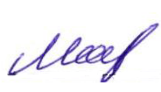 О. С. Мацагора(инициалы, фамилия)О. С. Мацагора(инициалы, фамилия)О. С. Мацагора(инициалы, фамилия)"15" февраля 2021 г.